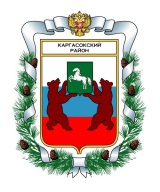 МУНИЦИПАЛЬНОЕ ОБРАЗОВАНИЕ «Каргасокский район»ТОМСКАЯ ОБЛАСТЬДУМА КАРГАСОКСКОГО РАЙОНАДума Каргасокского района РЕШИЛА:Внести следующие изменения в решение Думы Каргасокского района от 24.12.2015 №29 «О бюджете муниципального образования «Каргасокский район» на 2016 год и на плановый период 2017 и 2018 годов»:1. Часть первую статьи 1 указанного решения изложить в следующей редакции:«1. Утвердить основные характеристики районного бюджета на 2016 год:1) общий объем доходов районного бюджета в сумме 1 271 316 147,83 рублей, в том числе налоговые и неналоговые доходы в сумме 394 293 500 рублей, безвозмездные поступления в сумме 877 022 647,83 рублей;2) общий объем расходов районного бюджета в сумме 1 418 053 277,79 рублей;3) дефицит районного бюджета в сумме 146 737 129,96 рублей».2. Во втором абзаце статьи 8 указанного решения сумму 66 695 106,34 рублей заменить суммой 73 615 773,34 рублей.3. В пункте 1 статьи 9 указанного решения сумму 169 769 987,96 рублей заменить суммой 198 940 966,48 рублей; а сумму 13 769 900 рублей заменить на сумму 14 647 403 рубля.4. Приложения 5, 6, 7, 8, 9, 10, 11, 13, 14, 15, 19 к указанному решению Думы Каргасокского района изложить в редакции согласно приложениям 1-11 к настоящему решению.5. Контроль за выполнением настоящего решения возложить на бюджетно-финансовый комитет Думы Каргасокского района.6. Настоящее решение опубликовать в порядке, предусмотренном статьей 42 Устава муниципального образования «Каргасокский район», утвержденного решением Думы Каргасокского района от 17.04.2013 №195 «О принятии Устава муниципального образования «Каргасокский район».И.о. Главы Каргасокского района							А.Ф. ШамраевПриложение № 1Утверждено решением ДумыКаргасокского района от 26.10.2016 № 80Приложение № 5к решению Думы Каргасокского районаот 24.12.2015 №29Приложение №2Утверждено решением ДумыКаргасокского района от 26.10.2016 № 80Приложение № 6к решению Думы Каргасокского районаот 24.12.2015 №29Приложение №3Утверждено решением ДумыКаргасокского района от 26.10.2016 № 80Приложение № 7к решению Думы Каргасокского районаот 24.12.2015 №29Приложение № 4Утверждено решением ДумыКаргасокского района от 26.10.2016 № 80Приложение № 8к решению Думы Каргасокского районаот 24.12.2015 № 29Ведомственная структура расходов районного бюджета на 2016 годРублейПриложение № 5Утверждено решением ДумыКаргасокского района от 26.10.2016 № 80Приложение № 9к решению Думы Каргасокского районаот 24.12.2015 № 29Приложение № 6Утверждено решением ДумыКаргасокского района от 26.10.2016 № 80Приложение № 10к решению Думы Каргасокского районаот 24.12.2015 № 29Приложение № 7Утверждено решением ДумыКаргасокского района от 26.10.2016 № 80Приложение № 11к решению Думы Каргасокского районаот 24.12.2015 № 29Приложение № 8Утверждено решением ДумыКаргасокского района от 26.10.2016 № 80Приложение № 13к решению Думы Каргасокского районаот 24.12.2015 № 29Распределение иных межбюджетных трансфертов (дотаций)на поддержку мер по обеспечению сбалансированностибюджетов сельских поселений на 2016 год.РублейПриложение № 9Утверждено решением ДумыКаргасокского района от 26.10.2016 № 80Приложение № 14к решению Думы Каргасокского районаот 24.12.2015 № 29Приложение № 9Утверждено решением ДумыКаргасокского района от 26.10.2016 № 80Приложение № 14к решению Думы Каргасокского районаот 24.12.2015 № 29Приложение № 9Утверждено решением ДумыКаргасокского района от 26.10.2016 № 80Приложение № 14к решению Думы Каргасокского районаот 24.12.2015 № 29Приложение № 9Утверждено решением ДумыКаргасокского района от 26.10.2016 № 80Приложение № 14к решению Думы Каргасокского районаот 24.12.2015 № 29Приложение № 10Утверждено решением ДумыКаргасокского района от 26.10.2016 № 80Приложение № 15к решению Думы Каргасокского районаот 24.12.2015 № 29Приложение № 11Утверждено решением ДумыКаргасокского района от 26.10.2016 № 80 Приложение № 19к решению Думы Каргасокского районаот 24.12.2015 № 29Пояснительная записка к решению Думы Каргасокского района от 26.10.2016 № 80 «О внесении изменений в решение Думы Каргасокского района от 24.12.2015 № 29 «О бюджете муниципального образования "Каргасокский район" на 2016 год и на плановый период 2017 и 2018 годов"РЕШЕНИЕРЕШЕНИЕРЕШЕНИЕ26.10.2016№ 80с. Каргасокс. КаргасокО внесении изменений в решение Думы Каргасокского района от 24.12.2015 № 29 «О бюджете муниципального образования «Каргасокский район» на 2016 год и на плановый период 2017 и 2018 годов»В соответствии с Бюджетным кодексом Российской Федерации и положение о бюджетном процессе, утвержденным решением Думы Каргасокского района от 18.12.2013 №253 «Об утверждении Положения о бюджетном процессе в Каргасокском районе»,В соответствии с Бюджетным кодексом Российской Федерации и положение о бюджетном процессе, утвержденным решением Думы Каргасокского района от 18.12.2013 №253 «Об утверждении Положения о бюджетном процессе в Каргасокском районе»,В соответствии с Бюджетным кодексом Российской Федерации и положение о бюджетном процессе, утвержденным решением Думы Каргасокского района от 18.12.2013 №253 «Об утверждении Положения о бюджетном процессе в Каргасокском районе»,Председатель ДумыКаргасокского районаВ.В. БрагинПлан доходов бюджета муниципального образования«Каргасокский район» на 2016 г.План доходов бюджета муниципального образования«Каргасокский район» на 2016 г.План доходов бюджета муниципального образования«Каргасокский район» на 2016 г. Рублей РублейКоды бюджетнойНаименование показателейПлан на2016 годклассификации Наименование показателейПлан на2016 год1 00 00000 00 0000 000Доходы394 293 5001 01 00000 00 0000 000Налог на прибыль, доходы 206 143 0001 03 00000 00 0000 000Налоги на товары (работы, услуги), реализуемые на территории Российской Федерации11 091 5001 05 00000 00 0000 000Налоги на совокупный доход18 600 0001 06 00000 00 0000 000Земельный налог330 0001 07 00000 00 0000 000Налог на добычу общераспространенных полезных ископаемых01 08 00000 00 0000 000Государственная пошлина, сборы1 500 0001 11 00000 00 0000 000Доходы от использования имущества, находящегося в государственной и муниципальной собственности43 699 0001 12 00000 00 0000 000Платежи при пользовании природными ресурсами105  330 0001 13 00000 00 0000 000Доходы от оказания платных услуг и компенсации затрат государства2 100 0001 14 00000 00 0000 000Доходы от продажи материальных и нематериальных активов2 800 0001 16 00000 00 0000 000Штрафы, санкции, возмещение ущерба2 700 0002 00 00000 00 0000 000Безвозмездные перечисления877 022 647,832 02 00000 00 0000 000Безвозмездные поступления от других бюджетов бюджетной системы Российской Федерации864 192 8772 02 00000 00 0000 000Безвозмездные поступления из областного бюджета864 099 3372 02 00000 00 0000 000Безвозмездные поступления из бюджетов поселений93 5402 07 00000 00 0000 000Прочие безвозмездные поступления21 840 0002 18 00000 00 0000 000Доходы бюджетов бюджетной системы Российской Федерации от возврата бюджетами бюджетной системы Российской Федерации и организациями остатков субсидий, субвенций и иных межбюджетных трансфертов, имеющих целевое назначение прошлых лет3 913 055,652 19 00000 00 0000 000Возврат остатков субсидий, субвенций и иных межбюджетных трансфертов, имеющих целевое назначение прошлых лет -12 923 284,82ВСЕГО ДОХОДОВ1 271 316 147,83Распределение бюджетных ассигнований по разделам и подразделамклассификации расходов бюджета муниципального образования«Каргасокский район» на 2016 год.Распределение бюджетных ассигнований по разделам и подразделамклассификации расходов бюджета муниципального образования«Каргасокский район» на 2016 год.Распределение бюджетных ассигнований по разделам и подразделамклассификации расходов бюджета муниципального образования«Каргасокский район» на 2016 год.Распределение бюджетных ассигнований по разделам и подразделамклассификации расходов бюджета муниципального образования«Каргасокский район» на 2016 год.Распределение бюджетных ассигнований по разделам и подразделамклассификации расходов бюджета муниципального образования«Каргасокский район» на 2016 год.Рублей Рублей Рублей КФСРНаименование разделов и подразделовклассификации расходов бюджетаНаименование разделов и подразделовклассификации расходов бюджетаАссигнования 2016 годКФСРНаименование разделов и подразделовклассификации расходов бюджетаНаименование разделов и подразделовклассификации расходов бюджетаАссигнования 2016 год0100ОБЩЕГОСУДАРСТВЕННЫЕ ВОПРОСЫОБЩЕГОСУДАРСТВЕННЫЕ ВОПРОСЫ80 165 029,020102Функционирование высшего должностного лица субъекта Российской Федерации и муниципального образованияФункционирование высшего должностного лица субъекта Российской Федерации и муниципального образования1 919 400,000103Функционирование законодательных (представительных) органов государственной власти и представительных органов муниципальных образованийФункционирование законодательных (представительных) органов государственной власти и представительных органов муниципальных образований5 282 110,000104Функционирование Правительства Российской Федерации, высших исполнительных органов государственной власти субъектов Российской Федерации, местных администрацийФункционирование Правительства Российской Федерации, высших исполнительных органов государственной власти субъектов Российской Федерации, местных администраций43 238 120,610105Судебная системаСудебная система3 376,000106Обеспечение деятельности финансовых, налоговых и таможенных органов и органов финансового (финансово-бюджетного) надзораОбеспечение деятельности финансовых, налоговых и таможенных органов и органов финансового (финансово-бюджетного) надзора10 974 330,000111Резервные фондыРезервные фонды1 814 921,000113Другие общегосударственные вопросыДругие общегосударственные вопросы16 932 771,410200НАЦИОНАЛЬНАЯ ОБОРОНАНАЦИОНАЛЬНАЯ ОБОРОНА1 869 300,000203Мобилизационная и вневойсковая подготовкаМобилизационная и вневойсковая подготовка1 869 300,000300НАЦИОНАЛЬНАЯ БЕЗОПАСНОСТЬ И ПРАВООХРАНИТЕЛЬНАЯ ДЕЯТЕЛЬНОСТЬНАЦИОНАЛЬНАЯ БЕЗОПАСНОСТЬ И ПРАВООХРАНИТЕЛЬНАЯ ДЕЯТЕЛЬНОСТЬ2 891 233,340309Защита населения и территории от чрезвычайных ситуаций природного и техногенного характера, гражданская оборонаЗащита населения и территории от чрезвычайных ситуаций природного и техногенного характера, гражданская оборона2 891 233,340400НАЦИОНАЛЬНАЯ ЭКОНОМИКАНАЦИОНАЛЬНАЯ ЭКОНОМИКА128 372 148,730401Общеэкономические вопросыОбщеэкономические вопросы218 000,000405Сельское хозяйство и рыболовствоСельское хозяйство и рыболовство4 916 843,000408ТранспортТранспорт36 600 000,000409Дорожное хозяйство (дорожные фонды)Дорожное хозяйство (дорожные фонды)85 757 925,340412Другие вопросы в области национальной экономикиДругие вопросы в области национальной экономики879 380,390500ЖИЛИЩНО-КОММУНАЛЬНОЕ ХОЗЯЙСТВОЖИЛИЩНО-КОММУНАЛЬНОЕ ХОЗЯЙСТВО208 450 131,000501Жилищное хозяйствоЖилищное хозяйство55 067 701,600502Коммунальное хозяйствоКоммунальное хозяйство141 042 920,400503БлагоустройствоБлагоустройство6 164 439,000505Другие вопросы в области жилищно-коммунального хозяйстваДругие вопросы в области жилищно-коммунального хозяйства6 175 070,000700ОБРАЗОВАНИЕОБРАЗОВАНИЕ750 373 306,180701Дошкольное образованиеДошкольное образование220 943 861,610702Общее образованиеОбщее образование488 513 522,570707Молодежная политика и оздоровление детейМолодежная политика и оздоровление детей4 739 467,000709Другие вопросы в области образованияДругие вопросы в области образования36 176 455,000800КУЛЬТУРА, КИНЕМАТОГРАФИЯ71 422 508,250801Культура65 072 534,000804Другие вопросы в области культуры, кинематографии6 349 974,251000СОЦИАЛЬНАЯ ПОЛИТИКА57 701 838,401003Социальное обеспечение населения10 883 079,401004Охрана семьи и детства46 818 759,001100ФИЗИЧЕСКАЯ КУЛЬТУРА И СПОРТ43 354 266,001101Физическая культура42 307 906,001102Массовый спорт86 600,001105Другие вопросы в области физической культуры и спорта959 760,001400МЕЖБЮДЖЕТНЫЕ ТРАНСФЕРТЫ ОБЩЕГО ХАРАКТЕРА БЮДЖЕТАМ БЮДЖЕТНОЙ СИСТЕМЫ РОССИЙСКОЙ ФЕДЕРАЦИИ73 453 516,871401Дотации на выравнивание бюджетной обеспеченности субъектов Российской Федерации и муниципальных образований49 819 000,001403Прочие межбюджетные трансферты общего характера23 634 516,87Итого1 418 053 277,79Распределение бюджетных ассигнований поцелевым статьям, группам и подгруппам видов расходов на 2016 год.РублейРаспределение бюджетных ассигнований поцелевым статьям, группам и подгруппам видов расходов на 2016 год.РублейРаспределение бюджетных ассигнований поцелевым статьям, группам и подгруппам видов расходов на 2016 год.РублейРаспределение бюджетных ассигнований поцелевым статьям, группам и подгруппам видов расходов на 2016 год.РублейРаспределение бюджетных ассигнований поцелевым статьям, группам и подгруппам видов расходов на 2016 год.РублейРаспределение бюджетных ассигнований поцелевым статьям, группам и подгруппам видов расходов на 2016 год.РублейНаименование кодаКЦСРКВРАссигнования 2016 годМуниципальная программа "Развитие образования в муниципальном образовании "Каргасокский район"0100000000749 930 219,88Подпрограмма "Развитие дошкольного, общего и дополнительного образования"0110000000615 853 663,83Основное мероприятие "Модернизация системы дошкольного образования"0118000000146 999 881,19Иные закупки товаров, работ и услуг для обеспечения государственных (муниципальных) нужд0118000000240763,84Субсидии бюджетным учреждениям0118000000610146 999 117,35Основное мероприятие "Обеспечение государственных гарантий реализации прав на получение общедоступного, бесплатного и качественного начального общего, основного общего, среднего общего образования, содействие развитию начального общего, основного общего образования".0118100000434 423 965,64Расходы на выплаты персоналу казенных учреждений0118100000110151 399 873,14Иные закупки товаров, работ и услуг для обеспечения государственных (муниципальных) нужд011810000024067 804 223,76Публичные нормативные социальные выплаты гражданам011810000031035 638,00Стипендии0118100000340644 960,00Премии и гранты01181000003505 310,00Субсидии бюджетным учреждениям0118100000610214 480 155,35Уплата налогов, сборов и иных платежей011810000085053 805,39Основное мероприятие "Создание условий для устойчивого развития, повышения качества и доступности сферы дополнительного образования"011820000034 429 817,00Расходы на выплаты персоналу казенных учреждений011820000011035 811,10Иные закупки товаров, работ и услуг для обеспечения государственных (муниципальных) нужд01182000002401 369 861,30Социальные выплаты гражданам, кроме публичных нормативных социальных выплат0118200000320522 285,00Субсидии бюджетным учреждениям011820000061032 501 859,60Подпрограмма "Развитие инфраструктуры системы образования"012000000051 491 404,05Основное мероприятие "Приобретение оборудования для обеспечения безопасности в образовательных организациях"01280000001 394 000,00Иные закупки товаров, работ и услуг для обеспечения государственных (муниципальных) нужд0128000000240712 000,00Субсидии бюджетным учреждениям0128000000610682 000,00Основное мероприятие "Проведение капитальных ремонтов и строительство новых образовательных организаций"012810000050 097 404,05Иные закупки товаров, работ и услуг для обеспечения государственных (муниципальных) нужд012810000024027 185 445,00Бюджетные инвестиции012810000041022 911 959,05Подпрограмма "Реализация полномочий по организации и осуществлению деятельности по опеке и попечительству"013000000046 507 397,00Основное мероприятие "Защита интересов законных прав несовершеннолетних детей, в том числе детей - сирот и детей, оставшихся без попечения родителей, а также лиц из их числа и недееспособных граждан"013800000046 507 397,00Расходы на выплаты персоналу государственных (муниципальных) органов013800000012038 700,00Иные закупки товаров, работ и услуг для обеспечения государственных (муниципальных) нужд0138000000240388 530,46Публичные нормативные социальные выплаты гражданам013800000031017 737 485,54Социальные выплаты гражданам, кроме публичных нормативных социальных выплат013800000032014 977 600,00Субвенции013800000053012 778 103,00Субсидии бюджетным учреждениям0138000000610468 198,00Резервные средства0138000000870118 780,00Обеспечивающая подпрограмма (УОО и П)014000000036 077 755,00Руководство и управление в сфере установленных функций органов местного самоуправления01401000007 701 000,00Расходы на выплаты персоналу казенных учреждений01401000001101 185,00Расходы на выплаты персоналу государственных (муниципальных) органов01401000001207 055 746,19Иные закупки товаров, работ и услуг для обеспечения государственных (муниципальных) нужд0140100000240643 564,26Уплата налогов, сборов и иных платежей0140100000850504,55Обеспечение деятельности подведомственных учреждений014020000028 376 755,00Расходы на выплаты персоналу казенных учреждений014020000011022 576 460,00Иные закупки товаров, работ и услуг для обеспечения государственных (муниципальных) нужд01402000002405 659 965,02Стипендии014020000034090 000,00Премии и гранты01402000003502 000,00Иные выплаты населению014020000036010 000,00Уплата налогов, сборов и иных платежей014020000085038 329,98Муниципальная программа "Развитие культуры и туризма в муниципальном образовании "Каргасокский район"020000000082 084 738,00Подпрограмма "Развитие культуры в Каргасокском районе"021000000076 297 838,00Ведомственная целевая программа "Создание условий для предоставления населению Каргасокского района библиотечных услуг"021600000016 788 110,00Субсидии бюджетным учреждениям021600000061016 788 110,00Ведомственная целевая программа "Создание условий по предоставлению населению культурно - досуговых услуг и развитию народных художественных промыслов и ремесел на территории Каргасокского района"021610000016 542 720,00Субсидии бюджетным учреждениям021610000061016 251 176,00Резервные средства0216100000870291 544,00Ведомственная целевая программа "Создание условий для организации дополнительного образования детей в области культуры на территории Каргасокского района"02162000009 439 400,00Субсидии бюджетным учреждениям02162000006109 343 400,00Резервные средства021620000087096 000,00Основное мероприятие "Проведение работ по строительству, реконструкции и капитальному ремонту зданий учреждений культуры"02180000002 470 308,00Иные закупки товаров, работ и услуг для обеспечения государственных (муниципальных) нужд02180000002402 470 308,00Основное мероприятие "Совершенствование системы оплаты труда специалистов учреждений культуры Каргасокского района"021810000031 057 300,00Иные межбюджетные трансферты021810000054011 764 200,00Субсидии бюджетным учреждениям021810000061019 143 500,00Резервные средства0218100000870149 600,00Обеспечивающая подпрограмма (Отдел культуры и туризма)02300000005 786 900,00Руководство и управление в сфере установленных функций органов местного самоуправления02301000003 432 100,00Расходы на выплаты персоналу государственных (муниципальных) органов02301000001202 992 530,00Иные закупки товаров, работ и услуг для обеспечения государственных (муниципальных) нужд0230100000240434 570,00Уплата налогов, сборов и иных платежей02301000008505 000,00Обеспечение деятельности подведомственных учреждений02302000002 354 800,00Расходы на выплаты персоналу казенных учреждений02302000001102 038 900,00Иные закупки товаров, работ и услуг для обеспечения государственных (муниципальных) нужд0230200000240310 900,00Уплата налогов, сборов и иных платежей02302000008505 000,00Муниципальная программа "Обеспечение доступным и комфортным жильем и коммунальными услугами жителей муниципального образования "Каргасокский район"0300000000110 938 998,01Подпрограмма "Ликвидация ветхого и аварийного муниципального жилищного фонда"031000000038 006 900,00Основное мероприятие "Расселение граждан из аварийного или непригодного для проживания жилищного фонда"031800000038 006 900,00Иные межбюджетные трансферты031800000054038 006 900,00Подпрограмма "Устойчивое развитие сельских территорий Каргасокского района"033000000016 627 575,00Основное мероприятие "Строительство объектов социальной и инженерной инфраструктуры"033800000015 817 500,00Бюджетные инвестиции033800000041015 817 500,00Основное мероприятие "Предоставление государственной поддержки на улучшение жилищных условий гражданам, в том числе молодым семьям и молодым специалистам"0338100000810 075,00Социальные выплаты гражданам, кроме публичных нормативных социальных выплат0338100000320810 075,00Подпрограмма "Обеспечение жильем молодых семей в Каргасокском районе"03400000004 905 282,40Основное мероприятие "Оказание молодым семьям государственной поддержки в целях улучшения жилищных условий путем предоставления социальных выплат на приобретение жилых помещений или создание объекта индивидуального жилищного строительства"03480000004 905 282,40Социальные выплаты гражданам, кроме публичных нормативных социальных выплат03480000003204 905 282,40Подпрограмма "Газификация Каргасокского района"0350000000200 000,00Основное мероприятие "Развитие газораспределительных сетей"0358000000200 000,00Бюджетные инвестиции0358000000410200 000,00Подпрограмма "Оказание помощи в ремонте жилья ветеранов Великой Отечественной войны 1941 - 1945 годов"03600000002 800 000,00Основное мероприятие "Проведение ремонта жилых помещений ветеранов ВОВ и вдов участников ВОВ"03680000002 800 000,00Иные межбюджетные трансферты03680000005402 800 000,00Обеспечивающая подпрограмма (Администрация Каргасокского района)037000000046 399 240,61Руководство и управление в сфере установленных функций органов местного самоуправления037010000044 706 640,61Расходы на выплаты персоналу государственных (муниципальных) органов037010000012037 280 497,00Иные закупки товаров, работ и услуг для обеспечения государственных (муниципальных) нужд03701000002407 356 143,61Исполнение судебных актов037010000083020 000,00Уплата налогов, сборов и иных платежей037010000085050 000,00Обеспечение деятельности подведомственных учреждений03702000001 692 600,00Расходы на выплаты персоналу казенных учреждений03702000001101 692 600,00Обеспечение жильем семей, выезжающих из села Новый Тевриз Каргасокского района03800000002 000 000,00Поддержка в решении жилищной проблемы семей, имеющих несовершеннолетних детей, выезжающих из села Новый Тевриз Каргасокского района03850000002 000 000,00Социальные выплаты гражданам, кроме публичных нормативных социальных выплат03850000003202 000 000,00Муниципальная программа "Обеспечение безопасности жизнедеятельности населения муниципального образования "Каргасокский район""0400000000100 000,00Подпрограмма "Профилактика преступности и наркомании"042000000050 000,00Основное мероприятие "Привлечение граждан Российской Федерации к охране общественного порядка на территории муниципального образования "Каргасокский район""042800000050 000,00Иные межбюджетные трансферты042800000054050 000,00Подпрограмма "Повышение безопасности дорожного движения"043000000050 000,00Основное мероприятие "Предупреждение опасного поведения участников дорожного движения, сокращение детского дорожно - транспортного травматизма"043800000050 000,00Иные закупки товаров, работ и услуг для обеспечения государственных (муниципальных) нужд043800000024030 000,00Субсидии бюджетным учреждениям043800000061020 000,00Муниципальная программа "Развитие молодежной политики, физической культуры и спорта на территории муниципального образования "Каргасокский район""050000000042 785 258,00Подпрограмма "Развитие физической культуры и спорта"051000000042 635 258,00Основное мероприятие "Создание благоприятных условий для увеличения охвата населения физической культурой и спортом"05180000003 895 600,00Иные закупки товаров, работ и услуг для обеспечения государственных (муниципальных) нужд05180000002401 046 360,00Иные межбюджетные трансферты05180000005402 742 490,00Субсидии бюджетным учреждениям0518000000610106 750,00Основное мероприятие "Развитие спортивной инфраструктуры"051810000038 739 658,00Бюджетные инвестиции051810000041038 739 658,00Подпрограмма "Развитие эффективной молодежной политики и патриотического воспитания в Каргасокском районе""0520000000150 000,00Основное мероприятие "Создание условий для развития потенциала молодежи в интересах общества"0528000000130 000,00Иные закупки товаров, работ и услуг для обеспечения государственных (муниципальных) нужд052800000024030 000,00Иные межбюджетные трансферты052800000054016 000,00Субсидии бюджетным учреждениям052800000061040 000,00Резервные средства052800000087044 000,00Основное мероприятие "Развитие системы патриотического воспитания и профилактика социально - негативных явлений в молодежной среде"052810000020 000,00Иные закупки товаров, работ и услуг для обеспечения государственных (муниципальных) нужд052810000024020 000,00Муниципальная программа "Повышение энергоэффективности в муниципальном образовании "Каргасокский район""060000000012 026 487,26Подпрограмма "Повышение энергетической эффективности в ЖКХ Каргасокского района"06200000005 851 417,26Основное мероприятие "Повышение энергетической эффективности в коммунальных системах"06280000005 851 417,26Иные закупки товаров, работ и услуг для обеспечения государственных (муниципальных) нужд06280000002402 400 000,00Иные межбюджетные трансферты06280000005403 451 417,26Обеспечивающая подпрограмма (УЖКХ и КС)06400000006 175 070,00Обеспечение деятельности подведомственных учреждений06402000006 175 070,00Расходы на выплаты персоналу казенных учреждений06402000001105 707 900,00Иные закупки товаров, работ и услуг для обеспечения государственных (муниципальных) нужд0640200000240464 655,84Уплата налогов, сборов и иных платежей06402000008502 514,16Муниципальная программа "Создание условий для устойчивого экономического развития муниципального образования "Каргасокский район""0700000000364 293 230,05Подпрограмма "Развитие субъектов малого и среднего предпринимательства, поддержка сельского хозяйства"07100000003 339 423,39Основное мероприятие "Развитие субъектов малого и среднего предпринимательства"0718000000342 738,39Иные закупки товаров, работ и услуг для обеспечения государственных (муниципальных) нужд071800000024020 962,00Субсидии юридическим лицам (кроме некоммерческих организаций), индивидуальным предпринимателям, физическим лицам - производителям товаров, работ, услуг0718000000810321 776,39Основное мероприятие "Развитие малых форм хозяйствования"07181000002 996 685,00Иные закупки товаров, работ и услуг для обеспечения государственных (муниципальных) нужд0718100000240328 855,60Субсидии юридическим лицам (кроме некоммерческих организаций), индивидуальным предпринимателям, физическим лицам - производителям товаров, работ, услуг07181000008102 667 829,40Подпрограмма "Охрана окружающей среды"07200000004 413 105,40Основное мероприятие "Организация мероприятий по проектированию, строительству и содержанию объектов размещения твердых бытовых отходов и санитарной очистке территорий сельских поселений"07280000004 413 105,40Иные закупки товаров, работ и услуг для обеспечения государственных (муниципальных) нужд07280000002403 975 005,40Субсидии юридическим лицам (кроме некоммерческих организаций), индивидуальным предпринимателям, физическим лицам - производителям товаров, работ, услуг0728000000810438 100,00Подпрограмма "Обеспечение транспортной доступности внутри Каргасокского района"073000000099 169 279,00Основное мероприятие "Субсидирование пассажирских перевозок внутри Каргасокского района"073800000036 600 000,00Субсидии юридическим лицам (кроме некоммерческих организаций), индивидуальным предпринимателям, физическим лицам - производителям товаров, работ, услуг073800000081036 600 000,00Основное мероприятие "Осуществление дорожной деятельности в отношении дорог местного значения между населенными пунктами Каргасокского района"073810000020 875 179,00Иные закупки товаров, работ и услуг для обеспечения государственных (муниципальных) нужд073810000024020 875 179,00Основное мероприятие "Оказание финансовой помощи сельским поселениям на дорожную деятельность в границах населенных пунктов"073820000041 694 100,00Иные межбюджетные трансферты073820000054041 694 100,00Подпрограмма "Повышение эффективности управления муниципальными финансами, достижение сбалансированности бюджетов сельских поселений"0740000000186 704 973,00Основное мероприятие" Достижение сбалансированности бюджетов сельских поселений и создание условий для обеспечения равных финансовых возможностей муниципальных образований для решения вопросов местного значения"074810000079 154 773,00Дотации074810000051027 259 000,00Иные межбюджетные трансферты074810000054051 895 773,00Осуществление государственных полномочий по расчету и предоставлению дотаций поселениям Томской области0748140М7022 560 000,00Дотации0748140М7051022 560 000,00Осуществление первичного воинского учета на территориях, где отсутствуют военные комиссариаты07482511801 869 300,00Субвенции07482511805301 869 300,00Предоставление межбюджетных трансфертов бюджетам сельских поселений на компенсацию расходов по организации электроснабжения от дизельных электростанций074834012083 120 900,00Иные межбюджетные трансферты074834012054076 100 400,00Резервные средства07483401208707 020 500,00Подпрограмма "Эффективное управление муниципальным имуществом Каргасокского района"075000000056 403 174,60Основное мероприятие "Обслуживание муниципальной собственности"07580000002 460 680,00Иные закупки товаров, работ и услуг для обеспечения государственных (муниципальных) нужд07580000002402 255 680,00Уплата налогов, сборов и иных платежей0758000000850205 000,00Основное мероприятие "Приватизация муниципального имущества"07581000006 795 000,00Иные закупки товаров, работ и услуг для обеспечения государственных (муниципальных) нужд07581000002406 795 000,00Основное мероприятие "Совершенствование системы учета и контроля муниципального имущества МО "Каргасокский район""0758200000100 000,00Иные закупки товаров, работ и услуг для обеспечения государственных (муниципальных) нужд0758200000240100 000,00Основное мероприятие "Приобретение движимого и недвижимого имущества в собственность МО "Каргасокский район""075830000047 047 494,60Иные закупки товаров, работ и услуг для обеспечения государственных (муниципальных) нужд07583000002401 500 000,00Бюджетные инвестиции075830000041045 547 494,60Подпрограмма "Развитие муниципальной службы"0760000000414 000,00Основное мероприятие "Проведение мероприятий по развитию профессиональных компетенций муниципальных служащих на основе анализа их соответствия занимаемой должности"0768000000414 000,00Расходы на выплаты персоналу государственных (муниципальных) органов076800000012060 000,00Иные закупки товаров, работ и услуг для обеспечения государственных (муниципальных) нужд0768000000240354 000,00Подпрограмма "Развитие информационного общества в Каргасокском районе"07700000002 815 371,66Основное мероприятие " Повышение качества и доступности предоставления муниципальных услуг с использованием информационно-телекоммуникационных технологий"077800000042 971,66Иные закупки товаров, работ и услуг для обеспечения государственных (муниципальных) нужд077800000024042 971,66Основное мероприятие "Информирование населения муниципального образования «Каргасокский район» о деятельности органов местного самоуправления, о социально-экономическом и культурном развитии"07781000002 772 400,00Иные закупки товаров, работ и услуг для обеспечения государственных (муниципальных) нужд0778100000240272 614,60Субсидии автономным учреждениям07781000006202 499 785,40Обеспечивающая подпрограмма (Управление финансов Администрации Каргасокского района)078000000011 033 903,00Руководство и управление в сфере установленных функций органов местного самоуправления078010000010 787 630,00Расходы на выплаты персоналу государственных (муниципальных) органов078010000012010 046 230,00Иные закупки товаров, работ и услуг для обеспечения государственных (муниципальных) нужд0780100000240741 200,00Уплата налогов, сборов и иных платежей0780100000850200,00Выполнение других обязательств муниципальных образований0789900000246 273,00Иные закупки товаров, работ и услуг для обеспечения государственных (муниципальных) нужд0789900000240246 273,00Непрограммное направление расходов990000000055 894 346,59Проведение аварийно восстановительных работ на дорогах990000049121 720 000,34Иные межбюджетные трансферты990000049154021 720 000,34На организацию общественных работ и на организацию временного трудоустройства безработных граждан, испытывающих трудности в поиске работы9900000903400 000,00Иные межбюджетные трансферты9900000903540400 000,00На организацию временных рабочих мест для несовершеннолетних граждан9900000904600 087,17Расходы на выплаты персоналу казенных учреждений9900000904110183 948,89Иные межбюджетные трансферты9900000904540249 925,87Субсидии бюджетным учреждениям9900000904610166 212,41Межбюджетные трансферты бюджетам сельских поселений на содержание общественной уборной9900000909573 100,00Иные межбюджетные трансферты9900000909540573 100,00Выезд из районов Крайнего Севера.990000092450 000,00Иные межбюджетные трансферты990000092454012 708,60Резервные средства990000092487037 291,40Субсидии некоммерческим организациям9900000931880 000,00Субсидии некоммерческим организациям (за исключением государственных (муниципальных) учреждений)9900000931630880 000,00Резервные средства на проведение праздничных мероприятий9900000935480 000,00Иные закупки товаров, работ и услуг для обеспечения государственных (муниципальных) нужд9900000935240147 500,00Иные межбюджетные трансферты9900000935540145 699,75Субсидии бюджетным учреждениям990000093561018 870,00Резервные средства9900000935870167 930,25Проезд участников ВОВ по пригородным маршрутам на автобусах Каргасокского МУ АТП. По решению Думы № 190 от 13.02.2007990000093840 000,00Специальные расходы990000093888040 000,00Членские взносы в Совет муниципальных образований ТО.9900000950152 727,00Уплата налогов, сборов и иных платежей9900000950850152 727,00Мероприятия в области коммунального хозяйства990000391564 302,74Резервные средства990000391587064 302,74Резервные фонды99000070053 000 000,00Иные закупки товаров, работ и услуг для обеспечения государственных (муниципальных) нужд990000700524073 600,00Иные межбюджетные трансферты9900007005540708 299,00Субсидии бюджетным учреждениям9900007005610403 180,00Резервные средства99000070058701 814 921,00Бюджетные инвестиции в объекты капитального строительства собственности муниципального образования9900010201520 000,00Бюджетные инвестиции9900010201410520 000,00Предупреждение и ликвидация последствий чрезвычайных ситуаций и стихийных бедствий природного и техногенного характера99000218012 569 997,34Иные закупки товаров, работ и услуг для обеспечения государственных (муниципальных) нужд990002180124019 997,34Иные межбюджетные трансферты99000218015402 550 000,00Компенсация местным бюджетам расходов по организации теплоснабжения теплоснабжающими организациями, использующими в качестве топлива нефть или мазут990004013015 954 900,00Иные межбюджетные трансферты990004013054015 954 900,00Субсидия бюджетам муниципальных образований на реализацию проектов, отобранных по итогам конкурса проектов9900040690317 700,00Субсидии бюджетным учреждениям9900040690610317 700,00Осуществление полномочий по составлению (изменению) списков кандидатов в присяжные заседатели федеральных судов общей юрисдикции в Российской Федерации99000512003 376,00Иные закупки товаров, работ и услуг для обеспечения государственных (муниципальных) нужд99000512002403 376,00Проведение Всероссийской сельскохозяйственной переписи в 2016 году99000539101 254 100,00Иные закупки товаров, работ и услуг для обеспечения государственных (муниципальных) нужд99000539102401 254 100,00Руководство и управление в сфере установленных функций органов местного самоуправления99001000005 234 110,00Центральный аппарат99001002043 516 810,00Расходы на выплаты персоналу государственных (муниципальных) органов99001002041203 355 284,00Иные закупки товаров, работ и услуг для обеспечения государственных (муниципальных) нужд9900100204240161 526,00Председатель Думы Каргасокского района99001002111 717 300,00Расходы на выплаты персоналу государственных (муниципальных) органов99001002111201 717 300,00Резервные фонды исполнительного органа государственной власти Томской области9900200000883 690,00Иные межбюджетные трансферты9900200000540524 570,00Субсидии бюджетным учреждениям9900200000610359 120,00Исполнение судебных актов по обеспечению жилыми помещениями детей-сирот и детей, оставшихся без попечения родителей, а также лиц из их числа99003000001 196 256,00Иные межбюджетные трансферты99003000005401 196 256,00Итого1 418 053 277,79Наименование кодаКВСРКФСРКЦСРКВРАссигнования 2016 годМуниципальное учреждение жилищно - коммунального хозяйства и капитального строительства.902136 775 119,05НАЦИОНАЛЬНАЯ ЭКОНОМИКА902040020 875 179,00Муниципальная программа "Создание условий для устойчивого экономического развития муниципального образования "Каргасокский район""9020409070000000020 875 179,00Подпрограмма "Обеспечение транспортной доступности внутри Каргасокского района"9020409073000000020 875 179,00Основное мероприятие "Осуществление дорожной деятельности в отношении дорог местного значения между населенными пунктами Каргасокского района"9020409073810000020 875 179,00Иные закупки товаров, работ и услуг для обеспечения государственных (муниципальных) нужд9020409073810000024020 875 179,00ЖИЛИЩНО-КОММУНАЛЬНОЕ ХОЗЯЙСТВО902050024 592 570,00Муниципальная программа "Обеспечение доступным и комфортным жильем и коммунальными услугами жителей муниципального образования "Каргасокский район"9020502030000000016 017 500,00Подпрограмма "Устойчивое развитие сельских территорий Каргасокского района"9020502033000000015 817 500,00Основное мероприятие "Строительство объектов социальной и инженерной инфраструктуры"9020502033800000015 817 500,00Бюджетные инвестиции9020502033800000041015 817 500,00Подпрограмма "Газификация Каргасокского района"90205020350000000200 000,00Основное мероприятие "Развитие газораспределительных сетей"90205020358000000200 000,00Бюджетные инвестиции90205020358000000410200 000,00Муниципальная программа "Повышение энергоэффективности в муниципальном образовании "Каргасокский район""902050206000000002 400 000,00Подпрограмма "Повышение энергетической эффективности в ЖКХ Каргасокского района"902050206200000002 400 000,00Основное мероприятие "Повышение энергетической эффективности в коммунальных системах"902050206280000002 400 000,00Иные закупки товаров, работ и услуг для обеспечения государственных (муниципальных) нужд902050206280000002402 400 000,00Муниципальная программа "Повышение энергоэффективности в муниципальном образовании "Каргасокский район""902050506000000006 175 070,00Обеспечивающая подпрограмма (УЖКХ и КС)902050506400000006 175 070,00Обеспечение деятельности подведомственных учреждений902050506402000006 175 070,00Расходы на выплаты персоналу казенных учреждений902050506402000001105 707 900,00Иные закупки товаров, работ и услуг для обеспечения государственных (муниципальных) нужд90205050640200000240464 655,84Уплата налогов, сборов и иных платежей902050506402000008502 514,16ОБРАЗОВАНИЕ902070050 097 404,05Муниципальная программа "Развитие образования в муниципальном образовании "Каргасокский район"9020701010000000039 570 462,05Подпрограмма "Развитие инфраструктуры системы образования"9020701012000000039 570 462,05Основное мероприятие "Проведение капитальных ремонтов и строительство новых образовательных организаций"9020701012810000039 570 462,05Иные закупки товаров, работ и услуг для обеспечения государственных (муниципальных) нужд9020701012810000024016 658 503,00Бюджетные инвестиции9020701012810000041022 911 959,05Муниципальная программа "Развитие образования в муниципальном образовании "Каргасокский район"9020702010000000010 526 942,00Подпрограмма "Развитие инфраструктуры системы образования"9020702012000000010 526 942,00Основное мероприятие "Проведение капитальных ремонтов и строительство новых образовательных организаций"9020702012810000010 526 942,00Иные закупки товаров, работ и услуг для обеспечения государственных (муниципальных) нужд9020702012810000024010 526 942,00КУЛЬТУРА, КИНЕМАТОГРАФИЯ90208002 470 308,00Муниципальная программа "Развитие культуры и туризма в муниципальном образовании "Каргасокский район"902080102000000002 470 308,00Подпрограмма "Развитие культуры в Каргасокском районе"902080102100000002 470 308,00Основное мероприятие "Проведение работ по строительству, реконструкции и капитальному ремонту зданий учреждений культуры"902080102180000002 470 308,00Иные закупки товаров, работ и услуг для обеспечения государственных (муниципальных) нужд902080102180000002402 470 308,00ФИЗИЧЕСКАЯ КУЛЬТУРА И СПОРТ902110038 739 658,00Муниципальная программа "Развитие молодежной политики, физической культуры и спорта на территории муниципального образования "Каргасокский район""9021101050000000038 739 658,00Подпрограмма "Развитие физической культуры и спорта"9021101051000000038 739 658,00Основное мероприятие "Развитие спортивной инфраструктуры"9021101051810000038 739 658,00Бюджетные инвестиции9021101051810000041038 739 658,00Дума Каргасокского района9045 282 110,00ОБЩЕГОСУДАРСТВЕННЫЕ ВОПРОСЫ90401005 282 110,00Муниципальная программа "Создание условий для устойчивого экономического развития муниципального образования "Каргасокский район""9040103070000000048 000,00Подпрограмма "Развитие муниципальной службы"9040103076000000048 000,00Основное мероприятие "Проведение мероприятий по развитию профессиональных компетенций муниципальных служащих на основе анализа их соответствия занимаемой должности"9040103076800000048 000,00Иные закупки товаров, работ и услуг для обеспечения государственных (муниципальных) нужд9040103076800000024048 000,00Непрограммное направление расходов904010399000000005 234 110,00Руководство и управление в сфере установленных функций органов местного самоуправления904010399001000005 234 110,00Центральный аппарат904010399001002043 516 810,00Расходы на выплаты персоналу государственных (муниципальных) органов904010399001002041203 355 284,00Иные закупки товаров, работ и услуг для обеспечения государственных (муниципальных) нужд90401039900100204240161 526,00Председатель Думы Каргасокского района904010399001002111 717 300,00Расходы на выплаты персоналу государственных (муниципальных) органов904010399001002111201 717 300,00Управление образования, опеки и попечительства МО "Каргасокский район"906702 638 433,13ОБРАЗОВАНИЕ9060700654 860 302,13Муниципальная программа "Развитие образования в муниципальном образовании "Каргасокский район"90607010100000000148 051 583,19Подпрограмма "Развитие дошкольного, общего и дополнительного образования"90607010110000000147 369 583,19Основное мероприятие "Модернизация системы дошкольного образования"90607010118000000146 999 881,19Иные закупки товаров, работ и услуг для обеспечения государственных (муниципальных) нужд90607010118000000240763,84Субсидии бюджетным учреждениям90607010118000000610146 999 117,35Основное мероприятие "Обеспечение государственных гарантий реализации прав на получение общедоступного, бесплатного и качественного начального общего, основного общего, среднего общего образования, содействие развитию начального общего, основного общего образования".90607010118100000369 702,00Субсидии бюджетным учреждениям90607010118100000610369 702,00Подпрограмма "Развитие инфраструктуры системы образования"90607010120000000682 000,00Основное мероприятие "Приобретение оборудования для обеспечения безопасности в образовательных организациях"90607010128000000682 000,00Субсидии бюджетным учреждениям90607010128000000610682 000,00Непрограммное направление расходов90607019900000000225 716,37На организацию временных рабочих мест для несовершеннолетних граждан9060701990000090413 436,37Субсидии бюджетным учреждениям9060701990000090461013 436,37Резервные фонды90607019900007005122 280,00Субсидии бюджетным учреждениям90607019900007005610122 280,00Резервные фонды исполнительного органа государственной власти Томской области9060701990020000090 000,00Субсидии бюджетным учреждениям9060701990020000061090 000,00Муниципальная программа "Развитие образования в муниципальном образовании "Каргасокский район"90607020100000000464 600 185,64Подпрограмма "Развитие дошкольного, общего и дополнительного образования"90607020110000000463 334 075,64Основное мероприятие "Обеспечение государственных гарантий реализации прав на получение общедоступного, бесплатного и качественного начального общего, основного общего, среднего общего образования, содействие развитию начального общего, основного общего образования".90607020118100000434 018 625,64Расходы на выплаты персоналу казенных учреждений90607020118100000110151 399 873,14Иные закупки товаров, работ и услуг для обеспечения государственных (муниципальных) нужд9060702011810000024067 804 223,76Стипендии90607020118100000340644 960,00Премии и гранты906070201181000003505 310,00Субсидии бюджетным учреждениям90607020118100000610214 110 453,35Уплата налогов, сборов и иных платежей9060702011810000085053 805,39Основное мероприятие "Создание условий для устойчивого развития, повышения качества и доступности сферы дополнительного образования"9060702011820000029 315 450,00Расходы на выплаты персоналу казенных учреждений9060702011820000011010 900,00Иные закупки товаров, работ и услуг для обеспечения государственных (муниципальных) нужд9060702011820000024029 550,00Субсидии бюджетным учреждениям9060702011820000061029 275 000,00Подпрограмма "Развитие инфраструктуры системы образования"90607020120000000712 000,00Основное мероприятие "Приобретение оборудования для обеспечения безопасности в образовательных организациях"90607020128000000712 000,00Иные закупки товаров, работ и услуг для обеспечения государственных (муниципальных) нужд90607020128000000240712 000,00Подпрограмма "Реализация полномочий по организации и осуществлению деятельности по опеке и попечительству"90607020130000000554 110,00Основное мероприятие "Защита интересов законных прав несовершеннолетних детей, в том числе детей - сирот и детей, оставшихся без попечения родителей, а также лиц из их числа и недееспособных граждан"90607020138000000554 110,00Субсидии бюджетным учреждениям90607020138000000610435 330,00Резервные средства90607020138000000870118 780,00Муниципальная программа "Обеспечение безопасности жизнедеятельности населения муниципального образования "Каргасокский район""9060702040000000020 000,00Подпрограмма "Повышение безопасности дорожного движения"9060702043000000020 000,00Основное мероприятие "Предупреждение опасного поведения участников дорожного движения, сокращение детского дорожно - транспортного травматизма"9060702043800000020 000,00Субсидии бюджетным учреждениям9060702043800000061020 000,00Непрограммное направление расходов906070299000000001 156 894,93На организацию временных рабочих мест для несовершеннолетних граждан90607029900000904336 724,93Расходы на выплаты персоналу казенных учреждений90607029900000904110183 948,89Субсидии бюджетным учреждениям90607029900000904610152 776,04Резервные фонды90607029900007005138 400,00Иные закупки товаров, работ и услуг для обеспечения государственных (муниципальных) нужд9060702990000700524060 000,00Субсидии бюджетным учреждениям9060702990000700561078 400,00Бюджетные инвестиции в объекты капитального строительства собственности муниципального образования90607029900010201520 000,00Бюджетные инвестиции90607029900010201410520 000,00Резервные фонды исполнительного органа государственной власти Томской области90607029900200000161 770,00Субсидии бюджетным учреждениям90607029900200000610161 770,00Муниципальная программа "Развитие образования в муниципальном образовании "Каргасокский район"906070701000000004 589 467,00Подпрограмма "Развитие дошкольного, общего и дополнительного образования"906070701100000004 589 467,00Основное мероприятие "Создание условий для устойчивого развития, повышения качества и доступности сферы дополнительного образования"906070701182000004 589 467,00Иные закупки товаров, работ и услуг для обеспечения государственных (муниципальных) нужд906070701182000002401 259 760,00Социальные выплаты гражданам, кроме публичных нормативных социальных выплат90607070118200000320522 285,00Субсидии бюджетным учреждениям906070701182000006102 807 422,00Муниципальная программа "Развитие молодежной политики, физической культуры и спорта на территории муниципального образования "Каргасокский район""9060707050000000040 000,00Подпрограмма "Развитие эффективной молодежной политики и патриотического воспитания в Каргасокском районе""9060707052000000040 000,00Основное мероприятие "Создание условий для развития потенциала молодежи в интересах общества"9060707052800000040 000,00Субсидии бюджетным учреждениям9060707052800000061040 000,00Муниципальная программа "Развитие образования в муниципальном образовании "Каргасокский район"9060709010000000036 116 455,00Подпрограмма "Реализация полномочий по организации и осуществлению деятельности по опеке и попечительству"9060709013000000038 700,00Основное мероприятие "Защита интересов законных прав несовершеннолетних детей, в том числе детей - сирот и детей, оставшихся без попечения родителей, а также лиц из их числа и недееспособных граждан"9060709013800000038 700,00Расходы на выплаты персоналу государственных (муниципальных) органов9060709013800000012038 700,00Обеспечивающая подпрограмма (УОО и П)9060709014000000036 077 755,00Руководство и управление в сфере установленных функций органов местного самоуправления906070901401000007 701 000,00Расходы на выплаты персоналу казенных учреждений906070901401000001101 185,00Расходы на выплаты персоналу государственных (муниципальных) органов906070901401000001207 055 746,19Иные закупки товаров, работ и услуг для обеспечения государственных (муниципальных) нужд90607090140100000240643 564,26Уплата налогов, сборов и иных платежей90607090140100000850504,55Обеспечение деятельности подведомственных учреждений9060709014020000028 376 755,00Расходы на выплаты персоналу казенных учреждений9060709014020000011022 576 460,00Иные закупки товаров, работ и услуг для обеспечения государственных (муниципальных) нужд906070901402000002405 659 965,02Стипендии9060709014020000034090 000,00Премии и гранты906070901402000003502 000,00Иные выплаты населению9060709014020000036010 000,00Уплата налогов, сборов и иных платежей9060709014020000085038 329,98Муниципальная программа "Обеспечение безопасности жизнедеятельности населения муниципального образования "Каргасокский район""9060709040000000030 000,00Подпрограмма "Повышение безопасности дорожного движения"9060709043000000030 000,00Основное мероприятие "Предупреждение опасного поведения участников дорожного движения, сокращение детского дорожно - транспортного травматизма"9060709043800000030 000,00Иные закупки товаров, работ и услуг для обеспечения государственных (муниципальных) нужд9060709043800000024030 000,00Муниципальная программа "Создание условий для устойчивого экономического развития муниципального образования "Каргасокский район""9060709070000000030 000,00Подпрограмма "Развитие муниципальной службы"9060709076000000030 000,00Основное мероприятие "Проведение мероприятий по развитию профессиональных компетенций муниципальных служащих на основе анализа их соответствия занимаемой должности"9060709076800000030 000,00Иные закупки товаров, работ и услуг для обеспечения государственных (муниципальных) нужд9060709076800000024030 000,00СОЦИАЛЬНАЯ ПОЛИТИКА906100047 146 481,00Муниципальная программа "Развитие образования в муниципальном образовании "Каргасокский район"90610030100000000327 722,00Подпрограмма "Развитие дошкольного, общего и дополнительного образования"9061003011000000035 638,00Основное мероприятие "Обеспечение государственных гарантий реализации прав на получение общедоступного, бесплатного и качественного начального общего, основного общего, среднего общего образования, содействие развитию начального общего, основного общего образования".9061003011810000035 638,00Публичные нормативные социальные выплаты гражданам9061003011810000031035 638,00Подпрограмма "Реализация полномочий по организации и осуществлению деятельности по опеке и попечительству"90610030130000000292 084,00Основное мероприятие "Защита интересов законных прав несовершеннолетних детей, в том числе детей - сирот и детей, оставшихся без попечения родителей, а также лиц из их числа и недееспособных граждан"90610030138000000292 084,00Публичные нормативные социальные выплаты гражданам90610030138000000310259 216,00Субсидии бюджетным учреждениям9061003013800000061032 868,00Муниципальная программа "Развитие образования в муниципальном образовании "Каргасокский район"9061004010000000045 622 503,00Подпрограмма "Реализация полномочий по организации и осуществлению деятельности по опеке и попечительству"9061004013000000045 622 503,00Основное мероприятие "Защита интересов законных прав несовершеннолетних детей, в том числе детей - сирот и детей, оставшихся без попечения родителей, а также лиц из их числа и недееспособных граждан"9061004013800000045 622 503,00Иные закупки товаров, работ и услуг для обеспечения государственных (муниципальных) нужд90610040138000000240388 530,46Публичные нормативные социальные выплаты гражданам9061004013800000031017 478 269,54Социальные выплаты гражданам, кроме публичных нормативных социальных выплат9061004013800000032014 977 600,00Субвенции9061004013800000053012 778 103,00Непрограммное направление расходов906100499000000001 196 256,00Исполнение судебных актов по обеспечению жилыми помещениями детей-сирот и детей, оставшихся без попечения родителей, а также лиц из их числа906100499003000001 196 256,00Иные межбюджетные трансферты906100499003000005401 196 256,00ФИЗИЧЕСКАЯ КУЛЬТУРА И СПОРТ9061100631 650,00Муниципальная программа "Развитие образования в муниципальном образовании "Каргасокский район"90611010100000000524 900,00Подпрограмма "Развитие дошкольного, общего и дополнительного образования"90611010110000000524 900,00Основное мероприятие "Создание условий для устойчивого развития, повышения качества и доступности сферы дополнительного образования"90611010118200000524 900,00Расходы на выплаты персоналу казенных учреждений9061101011820000011024 911,10Иные закупки товаров, работ и услуг для обеспечения государственных (муниципальных) нужд9061101011820000024080 551,30Субсидии бюджетным учреждениям90611010118200000610419 437,60Муниципальная программа "Развитие молодежной политики, физической культуры и спорта на территории муниципального образования "Каргасокский район""90611010500000000106 750,00Подпрограмма "Развитие физической культуры и спорта"90611010510000000106 750,00Основное мероприятие "Создание благоприятных условий для увеличения охвата населения физической культурой и спортом"90611010518000000106 750,00Субсидии бюджетным учреждениям90611010518000000610106 750,00Отдел культуры администрации Каргасокского района90880 364 450,00НАЦИОНАЛЬНАЯ ЭКОНОМИКА9080400317 700,00Непрограммное направление расходов90804129900000000317 700,00Субсидия бюджетам муниципальных образований на реализацию проектов, отобранных по итогам конкурса проектов90804129900040690317 700,00Субсидии бюджетным учреждениям90804129900040690610317 700,00ОБРАЗОВАНИЕ908070012 209 500,00Муниципальная программа "Развитие культуры и туризма в муниципальном образовании "Каргасокский район"9080702020000000012 149 500,00Подпрограмма "Развитие культуры в Каргасокском районе"9080702021000000012 149 500,00Ведомственная целевая программа "Создание условий для организации дополнительного образования детей в области культуры на территории Каргасокского района"908070202162000009 439 400,00Субсидии бюджетным учреждениям908070202162000006109 343 400,00Резервные средства9080702021620000087096 000,00Основное мероприятие "Совершенствование системы оплаты труда специалистов учреждений культуры Каргасокского района"908070202181000002 710 100,00Субсидии бюджетным учреждениям908070202181000006102 710 100,00Непрограммное направление расходов9080702990000000060 000,00Резервные фонды исполнительного органа государственной власти Томской области9080702990020000060 000,00Субсидии бюджетным учреждениям9080702990020000061060 000,00КУЛЬТУРА, КИНЕМАТОГРАФИЯ908080067 837 250,00Муниципальная программа "Развитие культуры и туризма в муниципальном образовании "Каргасокский район"9080801020000000061 386 486,00Подпрограмма "Развитие культуры в Каргасокском районе"9080801021000000061 386 486,00Ведомственная целевая программа "Создание условий для предоставления населению Каргасокского района библиотечных услуг"9080801021600000016 788 110,00Субсидии бюджетным учреждениям9080801021600000061016 788 110,00Ведомственная целевая программа "Создание условий по предоставлению населению культурно - досуговых услуг и развитию народных художественных промыслов и ремесел на территории Каргасокского района"9080801021610000016 251 176,00Субсидии бюджетным учреждениям9080801021610000061016 251 176,00Основное мероприятие "Совершенствование системы оплаты труда специалистов учреждений культуры Каргасокского района"9080801021810000028 347 200,00Иные межбюджетные трансферты9080801021810000054011 764 200,00Субсидии бюджетным учреждениям9080801021810000061016 433 400,00Резервные средства90808010218100000870149 600,00Непрограммное направление расходов90808019900000000268 720,00Резервные средства на проведение праздничных мероприятий9080801990000093518 870,00Субсидии бюджетным учреждениям9080801990000093561018 870,00Резервные фонды90808019900007005202 500,00Субсидии бюджетным учреждениям90808019900007005610202 500,00Резервные фонды исполнительного органа государственной власти Томской области9080801990020000047 350,00Субсидии бюджетным учреждениям9080801990020000061047 350,00Муниципальная программа "Развитие культуры и туризма в муниципальном образовании "Каргасокский район"908080402000000006 078 444,00Подпрограмма "Развитие культуры в Каргасокском районе"90808040210000000291 544,00Ведомственная целевая программа "Создание условий по предоставлению населению культурно - досуговых услуг и развитию народных художественных промыслов и ремесел на территории Каргасокского района"90808040216100000291 544,00Резервные средства90808040216100000870291 544,00Обеспечивающая подпрограмма (Отдел культуры и туризма)908080402300000005 786 900,00Руководство и управление в сфере установленных функций органов местного самоуправления908080402301000003 432 100,00Расходы на выплаты персоналу государственных (муниципальных) органов908080402301000001202 992 530,00Иные закупки товаров, работ и услуг для обеспечения государственных (муниципальных) нужд90808040230100000240434 570,00Уплата налогов, сборов и иных платежей908080402301000008505 000,00Обеспечение деятельности подведомственных учреждений908080402302000002 354 800,00Расходы на выплаты персоналу казенных учреждений908080402302000001102 038 900,00Иные закупки товаров, работ и услуг для обеспечения государственных (муниципальных) нужд90808040230200000240310 900,00Уплата налогов, сборов и иных платежей908080402302000008505 000,00Муниципальная программа "Создание условий для устойчивого экономического развития муниципального образования "Каргасокский район""9080804070000000020 000,00Подпрограмма "Развитие муниципальной службы"9080804076000000020 000,00Основное мероприятие "Проведение мероприятий по развитию профессиональных компетенций муниципальных служащих на основе анализа их соответствия занимаемой должности"9080804076800000020 000,00Иные закупки товаров, работ и услуг для обеспечения государственных (муниципальных) нужд9080804076800000024020 000,00Непрограммное направление расходов9080804990000000083 600,00Резервные средства на проведение праздничных мероприятий9080804990000093570 000,00Иные закупки товаров, работ и услуг для обеспечения государственных (муниципальных) нужд9080804990000093524070 000,00Резервные фонды9080804990000700513 600,00Иные закупки товаров, работ и услуг для обеспечения государственных (муниципальных) нужд9080804990000700524013 600,00Администрация Каргасокского района910183 280 596,40ОБЩЕГОСУДАРСТВЕННЫЕ ВОПРОСЫ910010058 972 468,27Муниципальная программа "Обеспечение доступным и комфортным жильем и коммунальными услугами жителей муниципального образования "Каргасокский район"910010203000000001 890 900,00Обеспечивающая подпрограмма (Администрация Каргасокского района)910010203700000001 890 900,00Руководство и управление в сфере установленных функций органов местного самоуправления910010203701000001 890 900,00Расходы на выплаты персоналу государственных (муниципальных) органов910010203701000001201 890 900,00Муниципальная программа "Обеспечение доступным и комфортным жильем и коммунальными услугами жителей муниципального образования "Каргасокский район"9100104030000000041 712 740,61Обеспечивающая подпрограмма (Администрация Каргасокского района)9100104037000000041 712 740,61Руководство и управление в сфере установленных функций органов местного самоуправления9100104037010000041 712 740,61Расходы на выплаты персоналу государственных (муниципальных) органов9100104037010000012034 367 117,00Иные закупки товаров, работ и услуг для обеспечения государственных (муниципальных) нужд910010403701000002407 275 623,61Исполнение судебных актов9100104037010000083020 000,00Уплата налогов, сборов и иных платежей9100104037010000085050 000,00Муниципальная программа "Создание условий для устойчивого экономического развития муниципального образования "Каргасокский район""91001040700000000129 300,00Подпрограмма "Развитие муниципальной службы"91001040760000000129 300,00Основное мероприятие "Проведение мероприятий по развитию профессиональных компетенций муниципальных служащих на основе анализа их соответствия занимаемой должности"91001040768000000129 300,00Иные закупки товаров, работ и услуг для обеспечения государственных (муниципальных) нужд91001040768000000240129 300,00Непрограммное направление расходов910010599000000003 376,00Осуществление полномочий по составлению (изменению) списков кандидатов в присяжные заседатели федеральных судов общей юрисдикции в Российской Федерации910010599000512003 376,00Иные закупки товаров, работ и услуг для обеспечения государственных (муниципальных) нужд910010599000512002403 376,00Муниципальная программа "Обеспечение доступным и комфортным жильем и коммунальными услугами жителей муниципального образования "Каргасокский район"910011303000000001 692 600,00Обеспечивающая подпрограмма (Администрация Каргасокского района)910011303700000001 692 600,00Обеспечение деятельности подведомственных учреждений910011303702000001 692 600,00Расходы на выплаты персоналу казенных учреждений910011303702000001101 692 600,00Муниципальная программа "Обеспечение безопасности жизнедеятельности населения муниципального образования "Каргасокский район""9100113040000000050 000,00Подпрограмма "Профилактика преступности и наркомании"9100113042000000050 000,00Основное мероприятие "Привлечение граждан Российской Федерации к охране общественного порядка на территории муниципального образования "Каргасокский район""9100113042800000050 000,00Иные межбюджетные трансферты9100113042800000054050 000,00Муниципальная программа "Создание условий для устойчивого экономического развития муниципального образования "Каргасокский район""9100113070000000013 416 051,66Подпрограмма "Эффективное управление муниципальным имуществом Каргасокского района"9100113075000000010 600 680,00Основное мероприятие "Обслуживание муниципальной собственности"910011307580000002 205 680,00Иные закупки товаров, работ и услуг для обеспечения государственных (муниципальных) нужд910011307580000002402 000 680,00Уплата налогов, сборов и иных платежей91001130758000000850205 000,00Основное мероприятие "Приватизация муниципального имущества"910011307581000006 795 000,00Иные закупки товаров, работ и услуг для обеспечения государственных (муниципальных) нужд910011307581000002406 795 000,00Основное мероприятие "Совершенствование системы учета и контроля муниципального имущества МО "Каргасокский район""91001130758200000100 000,00Иные закупки товаров, работ и услуг для обеспечения государственных (муниципальных) нужд91001130758200000240100 000,00Основное мероприятие "Приобретение движимого и недвижимого имущества в собственность МО "Каргасокский район""910011307583000001 500 000,00Иные закупки товаров, работ и услуг для обеспечения государственных (муниципальных) нужд910011307583000002401 500 000,00Подпрограмма "Развитие информационного общества в Каргасокском районе"910011307700000002 815 371,66Основное мероприятие " Повышение качества и доступности предоставления муниципальных услуг с использованием информационно-телекоммуникационных технологий"9100113077800000042 971,66Иные закупки товаров, работ и услуг для обеспечения государственных (муниципальных) нужд9100113077800000024042 971,66Основное мероприятие "Информирование населения муниципального образования «Каргасокский район» о деятельности органов местного самоуправления, о социально-экономическом и культурном развитии"910011307781000002 772 400,00Иные закупки товаров, работ и услуг для обеспечения государственных (муниципальных) нужд91001130778100000240272 614,60Субсидии автономным учреждениям910011307781000006202 499 785,40Непрограммное направление расходов9100113990000000077 500,00Резервные средства на проведение праздничных мероприятий9100113990000093577 500,00Иные закупки товаров, работ и услуг для обеспечения государственных (муниципальных) нужд9100113990000093524077 500,00НАЦИОНАЛЬНАЯ БЕЗОПАСНОСТЬ И ПРАВООХРАНИТЕЛЬНАЯ ДЕЯТЕЛЬНОСТЬ910030019 997,34Непрограммное направление расходов9100309990000000019 997,34Предупреждение и ликвидация последствий чрезвычайных ситуаций и стихийных бедствий природного и техногенного характера9100309990002180119 997,34Иные закупки товаров, работ и услуг для обеспечения государственных (муниципальных) нужд9100309990002180124019 997,34НАЦИОНАЛЬНАЯ ЭКОНОМИКА91004005 696 523,39Муниципальная программа "Обеспечение доступным и комфортным жильем и коммунальными услугами жителей муниципального образования "Каргасокский район"91004010300000000218 000,00Обеспечивающая подпрограмма (Администрация Каргасокского района)91004010370000000218 000,00Руководство и управление в сфере установленных функций органов местного самоуправления91004010370100000218 000,00Расходы на выплаты персоналу государственных (муниципальных) органов91004010370100000120215 735,00Иные закупки товаров, работ и услуг для обеспечения государственных (муниципальных) нужд910040103701000002402 265,00Муниципальная программа "Обеспечение доступным и комфортным жильем и коммунальными услугами жителей муниципального образования "Каргасокский район"91004050300000000885 000,00Обеспечивающая подпрограмма (Администрация Каргасокского района)91004050370000000885 000,00Руководство и управление в сфере установленных функций органов местного самоуправления91004050370100000885 000,00Расходы на выплаты персоналу государственных (муниципальных) органов91004050370100000120806 745,00Иные закупки товаров, работ и услуг для обеспечения государственных (муниципальных) нужд9100405037010000024078 255,00Муниципальная программа "Создание условий для устойчивого экономического развития муниципального образования "Каргасокский район""910040507000000002 777 743,00Подпрограмма "Развитие субъектов малого и среднего предпринимательства, поддержка сельского хозяйства"910040507100000002 777 743,00Основное мероприятие "Развитие малых форм хозяйствования"910040507181000002 777 743,00Иные закупки товаров, работ и услуг для обеспечения государственных (муниципальных) нужд91004050718100000240109 913,60Субсидии юридическим лицам (кроме некоммерческих организаций), индивидуальным предпринимателям, физическим лицам - производителям товаров, работ, услуг910040507181000008102 667 829,40Непрограммное направление расходов910040599000000001 254 100,00Проведение Всероссийской сельскохозяйственной переписи в 2016 году910040599000539101 254 100,00Иные закупки товаров, работ и услуг для обеспечения государственных (муниципальных) нужд910040599000539102401 254 100,00Муниципальная программа "Создание условий для устойчивого экономического развития муниципального образования "Каргасокский район""91004120700000000561 680,39Подпрограмма "Развитие субъектов малого и среднего предпринимательства, поддержка сельского хозяйства"91004120710000000561 680,39Основное мероприятие "Развитие субъектов малого и среднего предпринимательства"91004120718000000342 738,39Иные закупки товаров, работ и услуг для обеспечения государственных (муниципальных) нужд9100412071800000024020 962,00Субсидии юридическим лицам (кроме некоммерческих организаций), индивидуальным предпринимателям, физическим лицам - производителям товаров, работ, услуг91004120718000000810321 776,39Основное мероприятие "Развитие малых форм хозяйствования"91004120718100000218 942,00Иные закупки товаров, работ и услуг для обеспечения государственных (муниципальных) нужд91004120718100000240218 942,00ЖИЛИЩНО-КОММУНАЛЬНОЕ ХОЗЯЙСТВО910050071 081 300,00Муниципальная программа "Обеспечение доступным и комфортным жильем и коммунальными услугами жителей муниципального образования "Каргасокский район"9100501030000000038 006 900,00Подпрограмма "Ликвидация ветхого и аварийного муниципального жилищного фонда"9100501031000000038 006 900,00Основное мероприятие "Расселение граждан из аварийного или непригодного для проживания жилищного фонда"9100501031800000038 006 900,00Иные межбюджетные трансферты9100501031800000054038 006 900,00Муниципальная программа "Создание условий для устойчивого экономического развития муниципального образования "Каргасокский район""9100501070000000012 706 394,60Подпрограмма "Эффективное управление муниципальным имуществом Каргасокского района"9100501075000000012 706 394,60Основное мероприятие "Обслуживание муниципальной собственности"91005010758000000255 000,00Иные закупки товаров, работ и услуг для обеспечения государственных (муниципальных) нужд91005010758000000240255 000,00Основное мероприятие "Приобретение движимого и недвижимого имущества в собственность МО "Каргасокский район""9100501075830000012 451 394,60Бюджетные инвестиции9100501075830000041012 451 394,60Муниципальная программа "Создание условий для устойчивого экономического развития муниципального образования "Каргасокский район""910050207000000004 413 105,40Подпрограмма "Охрана окружающей среды"910050207200000004 413 105,40Основное мероприятие "Организация мероприятий по проектированию, строительству и содержанию объектов размещения твердых бытовых отходов и санитарной очистке территорий сельских поселений"910050207280000004 413 105,40Иные закупки товаров, работ и услуг для обеспечения государственных (муниципальных) нужд910050207280000002403 975 005,40Субсидии юридическим лицам (кроме некоммерческих организаций), индивидуальным предпринимателям, физическим лицам - производителям товаров, работ, услуг91005020728000000810438 100,00Непрограммное направление расходов9100502990000000015 954 900,00Компенсация местным бюджетам расходов по организации теплоснабжения теплоснабжающими организациями, использующими в качестве топлива нефть или мазут9100502990004013015 954 900,00Иные межбюджетные трансферты9100502990004013054015 954 900,00ОБРАЗОВАНИЕ910070033 206 100,00Муниципальная программа "Создание условий для устойчивого экономического развития муниципального образования "Каргасокский район""9100701070000000033 096 100,00Подпрограмма "Эффективное управление муниципальным имуществом Каргасокского района"9100701075000000033 096 100,00Основное мероприятие "Приобретение движимого и недвижимого имущества в собственность МО "Каргасокский район""9100701075830000033 096 100,00Бюджетные инвестиции9100701075830000041033 096 100,00Муниципальная программа "Развитие молодежной политики, физической культуры и спорта на территории муниципального образования "Каргасокский район""91007070500000000110 000,00Подпрограмма "Развитие эффективной молодежной политики и патриотического воспитания в Каргасокском районе""91007070520000000110 000,00Основное мероприятие "Создание условий для развития потенциала молодежи в интересах общества"9100707052800000090 000,00Иные закупки товаров, работ и услуг для обеспечения государственных (муниципальных) нужд9100707052800000024030 000,00Иные межбюджетные трансферты9100707052800000054016 000,00Резервные средства9100707052800000087044 000,00Основное мероприятие "Развитие системы патриотического воспитания и профилактика социально - негативных явлений в молодежной среде"9100707052810000020 000,00Иные закупки товаров, работ и услуг для обеспечения государственных (муниципальных) нужд9100707052810000024020 000,00СОЦИАЛЬНАЯ ПОЛИТИКА910100010 515 357,40Муниципальная программа "Обеспечение доступным и комфортным жильем и коммунальными услугами жителей муниципального образования "Каргасокский район"9101003030000000010 515 357,40Подпрограмма "Устойчивое развитие сельских территорий Каргасокского района"91010030330000000810 075,00Основное мероприятие "Предоставление государственной поддержки на улучшение жилищных условий гражданам, в том числе молодым семьям и молодым специалистам"91010030338100000810 075,00Социальные выплаты гражданам, кроме публичных нормативных социальных выплат91010030338100000320810 075,00Подпрограмма "Обеспечение жильем молодых семей в Каргасокском районе"910100303400000004 905 282,40Основное мероприятие "Оказание молодым семьям государственной поддержки в целях улучшения жилищных условий путем предоставления социальных выплат на приобретение жилых помещений или создание объекта индивидуального жилищного строительства"910100303480000004 905 282,40Социальные выплаты гражданам, кроме публичных нормативных социальных выплат910100303480000003204 905 282,40Подпрограмма "Оказание помощи в ремонте жилья ветеранов Великой Отечественной войны 1941 - 1945 годов"910100303600000002 800 000,00Основное мероприятие "Проведение ремонта жилых помещений ветеранов ВОВ и вдов участников ВОВ"910100303680000002 800 000,00Иные межбюджетные трансферты910100303680000005402 800 000,00Обеспечение жильем семей, выезжающих из села Новый Тевриз Каргасокского района910100303800000002 000 000,00Поддержка в решении жилищной проблемы семей, имеющих несовершеннолетних детей, выезжающих из села Новый Тевриз Каргасокского района910100303850000002 000 000,00Социальные выплаты гражданам, кроме публичных нормативных социальных выплат910100303850000003202 000 000,00ФИЗИЧЕСКАЯ КУЛЬТУРА И СПОРТ91011003 788 850,00Муниципальная программа "Развитие молодежной политики, физической культуры и спорта на территории муниципального образования "Каргасокский район""910110105000000002 742 490,00Подпрограмма "Развитие физической культуры и спорта"910110105100000002 742 490,00Основное мероприятие "Создание благоприятных условий для увеличения охвата населения физической культурой и спортом"910110105180000002 742 490,00Иные межбюджетные трансферты910110105180000005402 742 490,00Муниципальная программа "Развитие молодежной политики, физической культуры и спорта на территории муниципального образования "Каргасокский район""9101102050000000086 600,00Подпрограмма "Развитие физической культуры и спорта"9101102051000000086 600,00Основное мероприятие "Создание благоприятных условий для увеличения охвата населения физической культурой и спортом"9101102051800000086 600,00Иные закупки товаров, работ и услуг для обеспечения государственных (муниципальных) нужд9101102051800000024086 600,00Муниципальная программа "Развитие молодежной политики, физической культуры и спорта на территории муниципального образования "Каргасокский район""91011050500000000959 760,00Подпрограмма "Развитие физической культуры и спорта"91011050510000000959 760,00Основное мероприятие "Создание благоприятных условий для увеличения охвата населения физической культурой и спортом"91011050518000000959 760,00Иные закупки товаров, работ и услуг для обеспечения государственных (муниципальных) нужд91011050518000000240959 760,00Управление финансов Администрации Каргасокского района992309 712 569,21ОБЩЕГОСУДАРСТВЕННЫЕ ВОПРОСЫ992010015 910 450,75Муниципальная программа "Создание условий для устойчивого экономического развития муниципального образования "Каргасокский район""9920102070000000028 500,00Подпрограмма "Повышение эффективности управления муниципальными финансами, достижение сбалансированности бюджетов сельских поселений"9920102074000000028 500,00Основное мероприятие" Достижение сбалансированности бюджетов сельских поселений и создание условий для обеспечения равных финансовых возможностей муниципальных образований для решения вопросов местного значения"9920102074810000028 500,00Иные межбюджетные трансферты9920102074810000054028 500,00Муниципальная программа "Создание условий для устойчивого экономического развития муниципального образования "Каргасокский район""992010407000000001 396 080,00Подпрограмма "Повышение эффективности управления муниципальными финансами, достижение сбалансированности бюджетов сельских поселений"992010407400000001 396 080,00Основное мероприятие" Достижение сбалансированности бюджетов сельских поселений и создание условий для обеспечения равных финансовых возможностей муниципальных образований для решения вопросов местного значения"992010407481000001 396 080,00Иные межбюджетные трансферты992010407481000005401 396 080,00Муниципальная программа "Создание условий для устойчивого экономического развития муниципального образования "Каргасокский район""9920106070000000010 974 330,00Подпрограмма "Развитие муниципальной службы"99201060760000000186 700,00Основное мероприятие "Проведение мероприятий по развитию профессиональных компетенций муниципальных служащих на основе анализа их соответствия занимаемой должности"99201060768000000186 700,00Расходы на выплаты персоналу государственных (муниципальных) органов9920106076800000012060 000,00Иные закупки товаров, работ и услуг для обеспечения государственных (муниципальных) нужд99201060768000000240126 700,00Обеспечивающая подпрограмма (Управление финансов Администрации Каргасокского района)9920106078000000010 787 630,00Руководство и управление в сфере установленных функций органов местного самоуправления9920106078010000010 787 630,00Расходы на выплаты персоналу государственных (муниципальных) органов9920106078010000012010 046 230,00Иные закупки товаров, работ и услуг для обеспечения государственных (муниципальных) нужд99201060780100000240741 200,00Уплата налогов, сборов и иных платежей99201060780100000850200,00Непрограммное направление расходов992011199000000001 814 921,00Резервные фонды992011199000070051 814 921,00Резервные средства992011199000070058701 814 921,00Муниципальная программа "Создание условий для устойчивого экономического развития муниципального образования "Каргасокский район""99201130700000000246 273,00Обеспечивающая подпрограмма (Управление финансов Администрации Каргасокского района)99201130780000000246 273,00Выполнение других обязательств муниципальных образований99201130789900000246 273,00Иные закупки товаров, работ и услуг для обеспечения государственных (муниципальных) нужд99201130789900000240246 273,00Непрограммное направление расходов992011399000000001 450 346,75Выезд из районов Крайнего Севера.9920113990000092450 000,00Иные межбюджетные трансферты9920113990000092454012 708,60Резервные средства9920113990000092487037 291,40Субсидии некоммерческим организациям99201139900000931880 000,00Субсидии некоммерческим организациям (за исключением государственных (муниципальных) учреждений)99201139900000931630880 000,00Резервные средства на проведение праздничных мероприятий9920113990000093599 649,75Иные межбюджетные трансферты9920113990000093554099 649,75Членские взносы в Совет муниципальных образований ТО.99201139900000950152 727,00Уплата налогов, сборов и иных платежей99201139900000950850152 727,00Резервные фонды9920113990000700550 000,00Иные межбюджетные трансферты9920113990000700554050 000,00Резервные фонды исполнительного органа государственной власти Томской области99201139900200000217 970,00Иные межбюджетные трансферты99201139900200000540217 970,00НАЦИОНАЛЬНАЯ ОБОРОНА99202001 869 300,00Муниципальная программа "Создание условий для устойчивого экономического развития муниципального образования "Каргасокский район""992020307000000001 869 300,00Подпрограмма "Повышение эффективности управления муниципальными финансами, достижение сбалансированности бюджетов сельских поселений"992020307400000001 869 300,00Осуществление первичного воинского учета на территориях, где отсутствуют военные комиссариаты992020307482511801 869 300,00Субвенции992020307482511805301 869 300,00НАЦИОНАЛЬНАЯ БЕЗОПАСНОСТЬ И ПРАВООХРАНИТЕЛЬНАЯ ДЕЯТЕЛЬНОСТЬ99203002 871 236,00Муниципальная программа "Создание условий для устойчивого экономического развития муниципального образования "Каргасокский район""9920309070000000020 000,00Подпрограмма "Повышение эффективности управления муниципальными финансами, достижение сбалансированности бюджетов сельских поселений"9920309074000000020 000,00Основное мероприятие" Достижение сбалансированности бюджетов сельских поселений и создание условий для обеспечения равных финансовых возможностей муниципальных образований для решения вопросов местного значения"9920309074810000020 000,00Иные межбюджетные трансферты9920309074810000054020 000,00Непрограммное направление расходов992030999000000002 851 236,00Резервные фонды99203099900007005301 236,00Иные межбюджетные трансферты99203099900007005540301 236,00Предупреждение и ликвидация последствий чрезвычайных ситуаций и стихийных бедствий природного и техногенного характера992030999000218012 550 000,00Иные межбюджетные трансферты992030999000218015402 550 000,00НАЦИОНАЛЬНАЯ ЭКОНОМИКА9920400101 482 746,34Муниципальная программа "Создание условий для устойчивого экономического развития муниципального образования "Каргасокский район""9920408070000000036 600 000,00Подпрограмма "Обеспечение транспортной доступности внутри Каргасокского района"9920408073000000036 600 000,00Основное мероприятие "Субсидирование пассажирских перевозок внутри Каргасокского района"9920408073800000036 600 000,00Субсидии юридическим лицам (кроме некоммерческих организаций), индивидуальным предпринимателям, физическим лицам - производителям товаров, работ, услуг9920408073800000081036 600 000,00Муниципальная программа "Создание условий для устойчивого экономического развития муниципального образования "Каргасокский район""9920409070000000043 162 746,00Подпрограмма "Обеспечение транспортной доступности внутри Каргасокского района"9920409073000000041 694 100,00Основное мероприятие "Оказание финансовой помощи сельским поселениям на дорожную деятельность в границах населенных пунктов"9920409073820000041 694 100,00Иные межбюджетные трансферты9920409073820000054041 694 100,00Подпрограмма "Повышение эффективности управления муниципальными финансами, достижение сбалансированности бюджетов сельских поселений"992040907400000001 468 646,00Основное мероприятие" Достижение сбалансированности бюджетов сельских поселений и создание условий для обеспечения равных финансовых возможностей муниципальных образований для решения вопросов местного значения"992040907481000001 468 646,00Иные межбюджетные трансферты992040907481000005401 468 646,00Непрограммное направление расходов9920409990000000021 720 000,34Проведение аварийно восстановительных работ на дорогах9920409990000049121 720 000,34Иные межбюджетные трансферты9920409990000049154021 720 000,34ЖИЛИЩНО-КОММУНАЛЬНОЕ ХОЗЯЙСТВО9920500112 776 261,00Муниципальная программа "Создание условий для устойчивого экономического развития муниципального образования "Каргасокский район""992050107000000004 354 407,00Подпрограмма "Повышение эффективности управления муниципальными финансами, достижение сбалансированности бюджетов сельских поселений"992050107400000004 354 407,00Основное мероприятие" Достижение сбалансированности бюджетов сельских поселений и создание условий для обеспечения равных финансовых возможностей муниципальных образований для решения вопросов местного значения"992050107481000004 354 407,00Иные межбюджетные трансферты992050107481000005404 354 407,00Муниципальная программа "Повышение энергоэффективности в муниципальном образовании "Каргасокский район""992050206000000003 451 417,26Подпрограмма "Повышение энергетической эффективности в ЖКХ Каргасокского района"992050206200000003 451 417,26Основное мероприятие "Повышение энергетической эффективности в коммунальных системах"992050206280000003 451 417,26Иные межбюджетные трансферты992050206280000005403 451 417,26Муниципальная программа "Создание условий для устойчивого экономического развития муниципального образования "Каргасокский район""9920502070000000098 168 595,00Подпрограмма "Повышение эффективности управления муниципальными финансами, достижение сбалансированности бюджетов сельских поселений"9920502074000000098 168 595,00Основное мероприятие" Достижение сбалансированности бюджетов сельских поселений и создание условий для обеспечения равных финансовых возможностей муниципальных образований для решения вопросов местного значения"9920502074810000015 047 695,00Иные межбюджетные трансферты9920502074810000054015 047 695,00Предоставление межбюджетных трансфертов бюджетам сельских поселений на компенсацию расходов по организации электроснабжения от дизельных электростанций9920502074834012083 120 900,00Иные межбюджетные трансферты9920502074834012054076 100 400,00Резервные средства992050207483401208707 020 500,00Непрограммное направление расходов99205029900000000637 402,74Межбюджетные трансферты бюджетам сельских поселений на содержание общественной уборной99205029900000909573 100,00Иные межбюджетные трансферты99205029900000909540573 100,00Мероприятия в области коммунального хозяйства9920502990000391564 302,74Резервные средства9920502990000391587064 302,74Муниципальная программа "Создание условий для устойчивого экономического развития муниципального образования "Каргасокский район""992050307000000006 133 739,00Подпрограмма "Повышение эффективности управления муниципальными финансами, достижение сбалансированности бюджетов сельских поселений"992050307400000006 133 739,00Основное мероприятие" Достижение сбалансированности бюджетов сельских поселений и создание условий для обеспечения равных финансовых возможностей муниципальных образований для решения вопросов местного значения"992050307481000006 133 739,00Иные межбюджетные трансферты992050307481000005406 133 739,00Непрограммное направление расходов9920503990000000030 700,00Резервные фонды исполнительного органа государственной власти Томской области9920503990020000030 700,00Иные межбюджетные трансферты9920503990020000054030 700,00КУЛЬТУРА, КИНЕМАТОГРАФИЯ99208001 114 950,25Муниципальная программа "Создание условий для устойчивого экономического развития муниципального образования "Каргасокский район""99208010700000000581 876,00Подпрограмма "Повышение эффективности управления муниципальными финансами, достижение сбалансированности бюджетов сельских поселений"99208010740000000581 876,00Основное мероприятие" Достижение сбалансированности бюджетов сельских поселений и создание условий для обеспечения равных финансовых возможностей муниципальных образований для решения вопросов местного значения"99208010748100000581 876,00Иные межбюджетные трансферты99208010748100000540581 876,00Непрограммное направление расходов99208019900000000365 144,00Резервные фонды9920801990000700589 244,00Иные межбюджетные трансферты9920801990000700554089 244,00Резервные фонды исполнительного органа государственной власти Томской области99208019900200000275 900,00Иные межбюджетные трансферты99208019900200000540275 900,00Непрограммное направление расходов99208049900000000167 930,25Резервные средства на проведение праздничных мероприятий99208049900000935167 930,25Резервные средства99208049900000935870167 930,25СОЦИАЛЬНАЯ ПОЛИТИКА992100040 000,00Непрограммное направление расходов9921003990000000040 000,00Проезд участников ВОВ по пригородным маршрутам на автобусах Каргасокского МУ АТП. По решению Думы № 190 от 13.02.20079921003990000093840 000,00Специальные расходы9921003990000093888040 000,00ФИЗИЧЕСКАЯ КУЛЬТУРА И СПОРТ9921100194 108,00Муниципальная программа "Создание условий для устойчивого экономического развития муниципального образования "Каргасокский район""9921101070000000061 628,00Подпрограмма "Повышение эффективности управления муниципальными финансами, достижение сбалансированности бюджетов сельских поселений"9921101074000000061 628,00Основное мероприятие" Достижение сбалансированности бюджетов сельских поселений и создание условий для обеспечения равных финансовых возможностей муниципальных образований для решения вопросов местного значения"9921101074810000061 628,00Иные межбюджетные трансферты9921101074810000054061 628,00Непрограммное направление расходов99211019900000000132 480,00Резервные фонды99211019900007005132 480,00Иные межбюджетные трансферты99211019900007005540132 480,00МЕЖБЮДЖЕТНЫЕ ТРАНСФЕРТЫ ОБЩЕГО ХАРАКТЕРА БЮДЖЕТАМ БЮДЖЕТНОЙ СИСТЕМЫ РОССИЙСКОЙ ФЕДЕРАЦИИ992140073 453 516,87Муниципальная программа "Создание условий для устойчивого экономического развития муниципального образования "Каргасокский район""9921401070000000049 819 000,00Подпрограмма "Повышение эффективности управления муниципальными финансами, достижение сбалансированности бюджетов сельских поселений"9921401074000000049 819 000,00Основное мероприятие" Достижение сбалансированности бюджетов сельских поселений и создание условий для обеспечения равных финансовых возможностей муниципальных образований для решения вопросов местного значения"9921401074810000027 259 000,00Дотации9921401074810000051027 259 000,00Осуществление государственных полномочий по расчету и предоставлению дотаций поселениям Томской области99214010748140М7022 560 000,00Дотации99214010748140М7051022 560 000,00Муниципальная программа "Создание условий для устойчивого экономического развития муниципального образования "Каргасокский район""9921403070000000022 803 202,00Подпрограмма "Повышение эффективности управления муниципальными финансами, достижение сбалансированности бюджетов сельских поселений"9921403074000000022 803 202,00Основное мероприятие" Достижение сбалансированности бюджетов сельских поселений и создание условий для обеспечения равных финансовых возможностей муниципальных образований для решения вопросов местного значения"9921403074810000022 803 202,00Иные межбюджетные трансферты9921403074810000054022 803 202,00Непрограммное направление расходов99214039900000000831 314,87На организацию общественных работ и на организацию временного трудоустройства безработных граждан, испытывающих трудности в поиске работы99214039900000903400 000,00Иные межбюджетные трансферты99214039900000903540400 000,00На организацию временных рабочих мест для несовершеннолетних граждан99214039900000904249 925,87Иные межбюджетные трансферты99214039900000904540249 925,87Резервные средства на проведение праздничных мероприятий9921403990000093546 050,00Иные межбюджетные трансферты9921403990000093554046 050,00Резервные фонды99214039900007005135 339,00Иные межбюджетные трансферты99214039900007005540135 339,00Итого1 418 053 277,79Объем межбюджетных трансфертов, поступающих в бюджет муниципальногообразования "Каргасокский район" из других бюджетов в 2016 годуОбъем межбюджетных трансфертов, поступающих в бюджет муниципальногообразования "Каргасокский район" из других бюджетов в 2016 годуРублейМежбюджетные трансферты2016 годМежбюджетные трансферты из областного бюджета - всего864 099 337Субвенции457 897 416В том числеСубвенция на осуществление отдельных государственных полномочий по расчету и предоставлению дотаций поселениям Томской области за счет средств областного бюджета 22 560 000Субвенция на выплату единовременного пособия при всех формах устройства детей, лишенных родительского попечения, в семью194 800Субвенция на осуществление отдельных государственных полномочий на осуществление ежемесячной выплаты денежных средств приемным семьям на содержание детей, а также вознаграждения, причитающегося приемным родителям26 817 600Субвенция на осуществления полномочий по первичному воинскому учету на территориях, где отсутствуют военные комиссариаты1 869 300Субвенция на осуществление государственных полномочий на осуществление ежемесячной выплаты выплату денежных средств опекунам (попечителям) на содержание детей и обеспечение денежными средствами лиц из числа детей-сирот и детей, оставшихся без попечения родителей, находившихся под опекой (попечительством), в приемной семье и продолжающих обучение в муниципальных образовательных учреждениях5 832 000Субвенция на осуществление переданных отдельных государственных полномочий по регистрации коллективных договоров218 000Субвенция на осуществление государственных полномочий по предоставлению жилых помещений детей-сирот и детей, оставшимся без попечения родителей, лицам из их числа по договорам найма специализированных жилых помещений12 816 803Субвенция на осуществление отдельных государственных полномочий по государственной поддержке сельскохозяйственного производства (предоставление субсидии на возмещение части процентной ставки по долгосрочным и краткосрочным кредитам, взятых малыми формами хозяйствования) (средства областного бюджета)6 927Субвенция на осуществление отдельных государственных полномочий по государственной поддержке сельскохозяйственного производства (на осуществление управленческих функций органами местного самоуправления)885 000Субвенции местным бюджетам на обеспечение государственных гарантий реализации прав на получение общедоступного и бесплатного дошкольного образования в муниципальных дошкольных образовательных организациях70 820 200Субвенция на обеспечение государственных гарантий прав граждан на получение общедоступного и бесплатного дошкольного, начального общего, основного общего, среднего (полного) общего, а также дополнительного образования в рамках общеобразовательных программ в муниципальных общеобразовательных организациях297 089 500Субвенция на осуществление отдельных государственных полномочий по предоставлению бесплатной методической, психолого-педагогической, диагностической и консультативной помощи в консультационных центрах, созданных в дошкольных образовательных организациях и общеобразовательных организациях, родителям (законным представителям) несовершеннолетних обучающихся, обеспечивающим получение детьми дошкольного  образования в форме семейного образования366 000Субвенция на осуществление отдельных государственных полномочий по созданию и обеспечению деятельности административных комиссий в Томской области665 000Субвенция на осуществление отдельных государственных полномочий по созданию и обеспечению деятельности комиссий по делам несовершеннолетних и защите их прав743 000Субвенция на осуществление отдельных государственных полномочий обеспечению обучающихся с ограниченными возможностями здоровья, проживающих в муниципальных образовательных организациях, питанием, одеждой, обувью, мягким и жестким инвентарем и на обеспечение обучающихся с ограниченными возможностями здоровья, не проживающих в муниципальных образовательных организациях, бесплатным двухразовым питанием6 966 100Субвенция на осуществление отдельных государственных полномочий по регистрации и учету граждан, имеющих право на получение социальных выплат для приобретения жилья в связи с переселением из районов Крайнего Севера и приравненных к ним местностей35 500Субвенция на осуществление отдельных государственных полномочий по регулированию тарифов на перевозки пассажиров и багажа всеми видами общего транспорта в городском, пригородном и междугородном сообщении (кроме железнодорожного транспорта) по городским, пригородным и междугородным муниципальным маршрутам25 000Субвенция на осуществление отдельных государственных полномочий по хранению, комплектованию, учету и использованию архивных документов, относящихся к собственности Томской области187 000Субвенция на осуществление органами местного самоуправления отдельных государственных полномочий по организации и осуществлению деятельности по опеке и попечительству 4 096 000Субвенция на осуществление отдельных государственных полномочий на обеспечение одеждой обувью и мягким инвентарем, оборудованием  и единовременным денежным пособием детей-сирот и детей, оставшихся без попечения родителей, а так же лиц из числа детей-сирот и детей, оставшихся без попечения родителей,- выпускников муниципальных образовательных учреждений, находящихся находившихся) под опекой (попечительством) или в приемных семьях, и выпускников негосударственных общеобразовательных учреждений ,находящихся  под опекой, в приемных семьях846 194Субвенция на осуществление отдельных государственных полномочий по предоставлению переоформлению и изъятию горных отводов для разработки месторождений и проявлений общераспространенных полезных ископаемых15 200Субвенция на осуществление отдельных государственных полномочий по государственной поддержке сельскохозяйственного производства (на предоставление субсидий на  реализованного молока)96 740Субвенция на осуществление отдельных государственных полномочий по выплате надбавок к тарифной ставке (должностному окладу) педагогическим работникам и руководителям муниципальных образовательных учреждений844 000Субвенция на осуществление отдельных государственных полномочий по государственной поддержке сельскохозяйственного производства (предоставление субсидий на поддержку малых форм хозяйствования) областные средства2 626 300Субвенция на проведение Всероссийской  сельскохозяйственной переписи в 2016 году1 254 100Субвенция на осуществление отдельных государственных полномочий по государственной поддержке сельскохозяйственного производства (предоставление субсидии на возмещение части процентной ставки по долгосрочным и краткосрочным кредитам, взятых малыми формами хозяйствования) средства федерального бюджета17 776Субвенция на осуществление отдельных государственных полномочий по составлению (изменению) списков кандидатов в присяжные заседатели федеральных судов общей юрисдикции в Российской Федерации3 376Субсидии256 109 875Субсидия на софинансирование объектов капитальных вложений в объекты муниципальной собственности в рамках государственной программы «Развития образования в Томской области» 33 096 100Субсидия на компенсацию расходов по организации электроснабжения от дизельных электростанций83 120 900Субсидия на софинансирование капитальных вложений в объекты муниципальной собственности в рамках государственной программы «Развитие сельского хозяйства и регулируемых рынков в Томской области»5 034 300Субсидия на ремонт автомобильных дорог общего пользования местного значения в рамках государственной программы «Развитие транспортной системы в Томской области»26 805 800Субсидия на обеспечение мероприятий по переселению граждан из аварийного жилищного фонда38 006 900Субсидия на организацию отдыха детей в каникулярное время2 355 300Субсидия на обеспечение участия спортивных сборных команд муниципальных районов в официальных региональных спортивных, физкультурных мероприятиях, проводимых на территории Томской области110 000Субсидия на обеспечение условий для развития физической культуры и массового спорта 2 285 600Субсидия на компенсацию расходов по организации теплоснабжения теплоснабжающими организациями, использующими в качестве топлива нефть или мазут15 954 900Субсидия на достижение целевых показателей по плану мероприятий ("дорожной карте") "Изменения  в сфере образования в Томской области", в части повышения заработной платы педагогических работников муниципальных организаций дополнительного образования 5 821 700Субсидия на оплату труда руководителям и специалистам муниципальных учреждений культуры и искусства, в части выплаты надбавок и доплат к тарифной ставке1 511 100Субсидия на создание условий для управления многоквартирными домами0Субсидия на стимулирующие выплаты в муниципальных организациях дополнительного образования Томской области865 000Субсидия на достижения показателей по плану мероприятий («дорожная карта») «Изменение в сфере культуры направленные на повышение ее эффективности» в части повышения заработной платы работников культуры муниципальных учреждений культуры 26 836 100Субсидия на достижения показателей по плану мероприятий («дорожная карта») «Изменение в сфере образования направленные на повышение ее эффективности» в части повышения заработной платы работников муниципальных организаций дополнительного образования2 384 100Субсидия на софинансирование капитальных вложение в объекты муниципальной собственности в рамках государственной программы  «Развитие коммунальной и коммуникационной инфраструктуры в Томской области»0Субсидии на реализацию государственной программы «Развитие сельского хозяйства и регулируемых рынков в Томской области» Подпрограмма «Устойчивое развитие сельских территорий Томской области до 2020 года» (средства федерального бюджета)276 566Субсидии на реализацию государственной программы «Развитие сельского хозяйства и регулируемых рынков в Томской области» Подпрограмма «Устойчивое развитие сельских территорий Томской области до 2020 года» (средства областного бюджета)333 509Субсидия на реализацию подпрограммы "Обеспечение жильем молодых семей" федеральной целевой программы "Жилище" на 2015-2020 годы739 082,40Субсидия на реализацию программы «Развитие сельскохозяйственного производства в Томской области»  подпрограммы "Устойчивое развитие сельских территорий Томской области до 2020 года"6 783 200Субсидия на проведение капитального ремонта объектов коммунальной инфраструктуры в целях подготовки хозяйственного комплекса Томской области к безаварийному прохождению отопительного сезона2 772 500Субсидия на софинансирование реализации проектов, отобранных по итогам проведения конкурса проектов в рамках реализации долгосрочной целевой программы "Развитие культуры в Томской области на 2013 -2017 годы"317 700Субсидия на реализацию Государственной программы "Обеспечение доступности жилья и улучшения качества жилищных условий населения Томской области " Основное мероприятие "Улучшение жилищных условий молодых семей Томской области"699 517,60Иные межбюджетные трансферты52 234 146Иные межбюджетные трансферты на выплату стипендии Губернатора Томской области лучшим учителям1 094 000Иные межбюджетные трансферты на частичную оплату стоимости питания отдельных категорий обучающихся в муниципальных общеобразовательных организациях1 261 900Иные межбюджетные трансферты на стимулирующие выплаты за высокие результаты и качество выполняемых работ в муниципальных общеобразовательных организациях Томской области10 473 900Иные межбюджетные трансферты на выплату ежемесячной стипендии губернатора Томской области молодым учителям муниципальных образовательных организаций1 047 000Иные межбюджетные трансферты на оказание помощи в ремонте и (или) переустройстве жилых помещений граждан, не стоящих на учете в качестве нуждающихся в улучшении жилищных условий и не реализовавших свое право на улучшение жилищных условий за счет средств федерального и областного бюджетов в 2009 и последующих годах, из числа: участников и инвалидов Великой Отечественной войны 1941 – 1945 годов; тружеников тыла военных лет; лиц награжденных знаком «Жителю блокадного Ленинграда»; бывших несовершеннолетних узников концлагерей; вдов погибших (умерших) участников Великой Отечественной войны 1941 – 1945 годов, не вступивших в повторный брак 1 400 000Иные межбюджетные трансферты на ежемесячные стипендии Губернатора Томской области обучающимся областных государственных и муниципальных образовательных организаций Томской области, реализующих общеобразовательные программы среднего общего8 000Иные межбюджетные трансферты на исполнение судебных актов по обеспечению жилыми помещениями детей сирот, детей, оставшихся без попечения родителей1 196 256Иные межбюджетные трансферты на достижение целевых показателей по плану мероприятий ("дорожной карте") "Изменения в сфере образования в Томской области", в части повышения заработной платы педагогических работников муниципальных учреждений по дошкольному образованию (в УООиП).16 640 800Иные межбюджетные трансферты из резервного фонда финансирования непредвиденных расходов  Администрации Томской области883 690Иные межбюджетные трансферты на достижение целевых показателей по плану мероприятий ("дорожной карте") "Изменения в сфере образования в Томской области", в части повышения заработной платы педагогических работников муниципальных общеобразовательных учреждений. УООиП.14 677 300Иные межбюджетные трансферты на создание в 2016 году условий для поэтапного введения федеральных государственных образовательных стандартов3 397 000Иные межбюджетные трансферты на комплектование книжных фондов библиотек муниципальных образований Томской области (средства федерального бюджета)24 400Иные межбюджетные трансферты на комплектование книжных фондов библиотек муниципальных образований Томской области (средства областного  бюджета)75 900Иные межбюджетные трансферты на  подключение общедоступных библиотек Российской Федерации  к сети Интернет и развитие системы  библиотечного дела с учетом задачи  расширения  информационных технологий и оцифровки54 000Дотации97 857 900Дотации на выравнивание бюджетной обеспеченности муниципальных районов  из областного фонда финансовой поддержки муниципальных районов66 024 100Дотации на обеспечение сбалансированности  бюджетов муниципальных районов31 833 800Безвозмездные поступления от сельских поселений93 540Межбюджетные трансферты на исполнение полномочий контрольно-счётных органов сельских поселений Каргасокского района по осуществлению внешнего муниципального финансового контроля.78 540Межбюджетные трансферты на исполнение переданных полномочий бюджетов сельских поселений по строительству и содержанию муниципальных сетей газоснабжения15 000Всего межбюджетных трансфертов864 192 877Источникифинансирования дефицита бюджета муниципального образования"Каргасокский район" на 2016 годИсточникифинансирования дефицита бюджета муниципального образования"Каргасокский район" на 2016 годРублейНаименование источника2016 годИзменение остатков средств на счетах по учету средств местного бюджета в течение соответствующего финансового года146 737 129,96ИТОГО146 737 129,96Перечень объектов капитального строительства и капитального ремонта объектов муниципальной собственности, финансируемых из бюджета муниципального образования "Каргасокский район"на 2016 год.Перечень объектов капитального строительства и капитального ремонта объектов муниципальной собственности, финансируемых из бюджета муниципального образования "Каргасокский район"на 2016 год.Перечень объектов капитального строительства и капитального ремонта объектов муниципальной собственности, финансируемых из бюджета муниципального образования "Каргасокский район"на 2016 год.Перечень объектов капитального строительства и капитального ремонта объектов муниципальной собственности, финансируемых из бюджета муниципального образования "Каргасокский район"на 2016 год.Перечень объектов капитального строительства и капитального ремонта объектов муниципальной собственности, финансируемых из бюджета муниципального образования "Каргасокский район"на 2016 год.Перечень объектов капитального строительства и капитального ремонта объектов муниципальной собственности, финансируемых из бюджета муниципального образования "Каргасокский район"на 2016 год.Перечень объектов капитального строительства и капитального ремонта объектов муниципальной собственности, финансируемых из бюджета муниципального образования "Каргасокский район"на 2016 год.РублейРублейРублейРублейРублейРублейРублейРублейНаименование объектов, их местонахождениеНаименование объектов, их местонахождениеНаименование объектов, их местонахождение Год начала и окончания работКФСРКЦСРКВРЛимит капитальныхвложений на 2016г.Лимит капитальныхвложений на 2016г.КАПИТАЛЬНЫЙ РЕМОНТКАПИТАЛЬНЫЙ РЕМОНТКАПИТАЛЬНЫЙ РЕМОНТ32 055 753,0032 055 753,00ЖИЛИЩНО-КОММУНАЛЬНОЕ ХОЗЯЙСТВОЖИЛИЩНО-КОММУНАЛЬНОЕ ХОЗЯЙСТВОЖИЛИЩНО-КОММУНАЛЬНОЕ ХОЗЯЙСТВО05002 400 000,002 400 000,00Коммунальное хозяйствоКоммунальное хозяйствоКоммунальное хозяйство05022 400 000,002 400 000,00Муниципальная программа "Повышение энергоэффективности в муниципальном образовании "Каргасокский район""Муниципальная программа "Повышение энергоэффективности в муниципальном образовании "Каргасокский район""Муниципальная программа "Повышение энергоэффективности в муниципальном образовании "Каргасокский район""06000000002 400 000,002 400 000,00Ремонт (замена) ветхих сетей электроснабженияРемонт (замена) ветхих сетей электроснабженияРемонт (замена) ветхих сетей электроснабжения2016г.0502062800Р7102432 400 000,002 400 000,00ОБРАЗОВАНИЕОБРАЗОВАНИЕОБРАЗОВАНИЕ070027 185 445,0027 185 445,00Дошкольное образованиеДошкольное образованиеДошкольное образование070116 658 503,0016 658 503,00Муниципальная программа "Развитие образования в муниципальном образовании "Каргасокский район"Муниципальная программа "Развитие образования в муниципальном образовании "Каргасокский район"Муниципальная программа "Развитие образования в муниципальном образовании "Каргасокский район"010000000016 658 503,0016 658 503,00Капитальный ремонт МБДОУ ЦРР д/с N23 "Теремок"Капитальный ремонт МБДОУ ЦРР д/с N23 "Теремок"Капитальный ремонт МБДОУ ЦРР д/с N23 "Теремок"2016г.0701012810Р71124315 848 832,0015 848 832,00Капитальный ремонт МБДОУ д/с № 1Капитальный ремонт МБДОУ д/с № 1Капитальный ремонт МБДОУ д/с № 12016г.0701012810Р712243269 000,00269 000,00Капитальный ремонт МБДОУ д/с № 3 "Теремок"Капитальный ремонт МБДОУ д/с № 3 "Теремок"Капитальный ремонт МБДОУ д/с № 3 "Теремок"2016г.0701012810Р713243396 671,00396 671,00Капитальный ремонт МБДОУ д/с № 34 "Берёзка"Капитальный ремонт МБДОУ д/с № 34 "Берёзка"Капитальный ремонт МБДОУ д/с № 34 "Берёзка"2016г.0701012810Р714243144 000,00144 000,00Общее образованиеОбщее образованиеОбщее образование070210 526 942,0010 526 942,00Муниципальная программа "Развитие образования в муниципальном образовании "Каргасокский район"Муниципальная программа "Развитие образования в муниципальном образовании "Каргасокский район"Муниципальная программа "Развитие образования в муниципальном образовании "Каргасокский район"010000000010 526 942,0010 526 942,00Капитальный ремонт подвального помещения в КСОШ - интернат №1Капитальный ремонт подвального помещения в КСОШ - интернат №1Капитальный ремонт подвального помещения в КСОШ - интернат №12016г.0702012810Р7102439 500 168,009 500 168,00Капитальный ремонт МКОУ Усть-Тымская ООШКапитальный ремонт МКОУ Усть-Тымская ООШКапитальный ремонт МКОУ Усть-Тымская ООШ2016г. - 2017г.0702012810Р720243100 000,00100 000,00Выборочный капитальный ремонт МБДОУ Каргасокская СОШ №2Выборочный капитальный ремонт МБДОУ Каргасокская СОШ №2Выборочный капитальный ремонт МБДОУ Каргасокская СОШ №22016г.0702012810Р721243261 774,00261 774,00Капитальный ремонт МКОУ Новоюгинская СОШКапитальный ремонт МКОУ Новоюгинская СОШКапитальный ремонт МКОУ Новоюгинская СОШ2016г.0702012810Р722243249 000,00249 000,00Капитальный ремонт спортивного зала СОШ в с.ПавловоКапитальный ремонт спортивного зала СОШ в с.ПавловоКапитальный ремонт спортивного зала СОШ в с.Павлово2016г.0702012810Р730243416 000,00416 000,00КУЛЬТУРА, КИНЕМАТОГРАФИЯКУЛЬТУРА, КИНЕМАТОГРАФИЯКУЛЬТУРА, КИНЕМАТОГРАФИЯ08002 470 308,002 470 308,00КультураКультураКультура08012 470 308,002 470 308,00Муниципальная программа "Развитие культуры и туризма в муниципальном образовании "Каргасокский район"Муниципальная программа "Развитие культуры и туризма в муниципальном образовании "Каргасокский район"Муниципальная программа "Развитие культуры и туризма в муниципальном образовании "Каргасокский район"02000000002 470 308,002 470 308,00Капитальный ремонт здания ДК в с.Большая ГриваКапитальный ремонт здания ДК в с.Большая ГриваКапитальный ремонт здания ДК в с.Большая Грива2016г.0801021800Р812243535 000,00535 000,00Капитальный ремонт здания ДК в с.БерезовкаКапитальный ремонт здания ДК в с.БерезовкаКапитальный ремонт здания ДК в с.Березовка2016г.0801021800Р8102431 071 821,001 071 821,00Капитальный ремонт здания ДК в с.БондаркаКапитальный ремонт здания ДК в с.БондаркаКапитальный ремонт здания ДК в с.Бондарка2016г.0801021800Р811243863 487,00863 487,00КАПИТАЛЬНОЕ СТРОИТЕЛЬСТВО77 669 117,05ЖИЛИЩНО-КОММУНАЛЬНОЕ ХОЗЯЙСТВО050016 017 500,00Коммунальное хозяйство050216 017 500,00Муниципальная программа "Обеспечение доступным и комфортным жильем и коммунальными услугами жителей муниципального образования "Каргасокский район"030000000016 017 500,00Газоснабжение мкр. ЦРБ в границах ул.Кирова - ул.Восточная, пер.Южный - ул.Школьная в с.Каргасок Каргасокского района Томской области (расходы федерального бюджета)2016г. - 2017г.050203380501804146 783 200,00Газоснабжение мкр. ЦРБ в границах ул.Кирова - ул.Восточная, пер.Южный - ул.Школьная в с.Каргасок Каргасокского района Томской области (расходы местного бюджета в рамках софинансирования)2016г. - 2017г.050203380L01804144 000 000,00Газоснабжение мкр. ЦРБ в границах ул.Кирова - ул.Восточная, пер.Южный - ул.Школьная в с. Каргасок Каргасокского района Томской области (расходы областного бюджета)2016г. - 2017г.050203380R01804145 034 300,00Выполнение кадастровых работ тпо объекту "Газоснабжение микрорайона в границах ул.Пушкина - ул..Лесная, пер.Производственный - ул.Красноармейская в с. Каргасок"2016г.0502035800И710414200 000,00Муниципальная программа "Повышение энергоэффективности в муниципальном образовании "Каргасокский район""06000000000Строительство блочной модульной котельной в п.Геологический Каргасокского района Томской области (расходы местного бюджета в рамках софинансирования)2016г. - 2017г.050206280SИ9204140ОБРАЗОВАНИЕ070022 911 959,05Дошкольное образование070122 911 959,05Муниципальная программа "Развитие образования в муниципальном образовании "Каргасокский район"010000000022 911 959,05Строительство пищеблока в МБДОУ д/с N15 "Ромашка"2016г.0701012810И7104147 495 802,00Реконструкция детского сада №27 "Аленушка" (расходы местного бюджета в рамках софинансирования)2013г. - 2016г.0701012810И7404147 779 579,00Реконструкция детского сада №27 "Аленушка" (средства областного бюджета)2013г. - 2016г.0701012814И5804147 636 577,36ФИЗИЧЕСКАЯ КУЛЬТУРА И СПОРТ110038 739 658,00Физическая культура110138 739 658,00Муниципальная программа "Развитие молодежной политики, физической культуры и спорта на территории муниципального образования "Каргасокский район""050000000038 739 658,00Реконструкция стадиона в с. Каргасок2016г. - 2018г.1101051810И77041436 194 000,00Строительство комплексной спортивной площадки в с.Новый Васюган2015г. - 2016г.1101051810И7724142 545 658,00Итого109 724 870,05Распределение дотаций на выравнивание бюджетной обеспеченности сельскихпоселений  из бюджета муниципального образования"Каргасокский район" на 2016 год.РублейРаспределение дотаций на выравнивание бюджетной обеспеченности сельскихпоселений  из бюджета муниципального образования"Каргасокский район" на 2016 год.РублейРаспределение дотаций на выравнивание бюджетной обеспеченности сельскихпоселений  из бюджета муниципального образования"Каргасокский район" на 2016 год.РублейРаспределение дотаций на выравнивание бюджетной обеспеченности сельскихпоселений  из бюджета муниципального образования"Каргасокский район" на 2016 год.РублейРаспределение дотаций на выравнивание бюджетной обеспеченности сельскихпоселений  из бюджета муниципального образования"Каргасокский район" на 2016 год.РублейРаспределение дотаций на выравнивание бюджетной обеспеченности сельскихпоселений  из бюджета муниципального образования"Каргасокский район" на 2016 год.РублейСельские поселенияДотации - Всегоиз средств областного бюджета из средств районного бюджетаКаргасокское5 299 30005 299 300Вертикосское3 635 9002 153 3001 482 600Киндальское1 265 100808 400456 700Нововасюганское515 2000515 200Новоюгинское7 080 4004 748 5002 331 900Сосновское2 452 1001 522 400929 700Средневасюганское11 039 1007 460 8003 578 300Среднетымское6 324 30006 324 300Толпаровское4 787 0002 153 2002 633 800Тымское1 793 7001 076 600717 100Устьтымское2 602 2001 601 7001 000 500Устьчижапское3 024 7001 035 1001 989 600Всего49 819 00022 560 00027 259 000Сельские поселенияИные межбюджетные трансферты (дотации) Иные межбюджетные трансферты (дотации, имеющие целевое назначение)ВСЕГОКаргасокское229 31017 785 49018 014 800Вертикосское204 7401 176 8501 381 590Киндальское2 051 470900 0672 951 537Нововасюганское483 3705 170 0005 653 370Новоюгинское329 950760 0101 089 960Сосновское3 814 470209 6004 024 070Средневасюганское101 2201 587 4361 688 656Среднетымское3 812 620723 3004 535 920Толпаровское1 875 556742 1442 617 700Тымское2 804 5002 423 2565 227 756Устьтымское2 869 22020 159 172,3423 028 392,34Устьчижапское1 812 5001 589 5223 402 022Всего20 388 92653 226 847,3473 615 773,34Распределение субвенций и иных межбюджетных трансфертов между бюджетами сельских поселенийиз бюджета муниципального образования "Каргасокский район" на 2016 год.Распределение субвенций и иных межбюджетных трансфертов между бюджетами сельских поселенийиз бюджета муниципального образования "Каргасокский район" на 2016 год.Распределение субвенций и иных межбюджетных трансфертов между бюджетами сельских поселенийиз бюджета муниципального образования "Каргасокский район" на 2016 год.Распределение субвенций и иных межбюджетных трансфертов между бюджетами сельских поселенийиз бюджета муниципального образования "Каргасокский район" на 2016 год.Распределение субвенций и иных межбюджетных трансфертов между бюджетами сельских поселенийиз бюджета муниципального образования "Каргасокский район" на 2016 год.Распределение субвенций и иных межбюджетных трансфертов между бюджетами сельских поселенийиз бюджета муниципального образования "Каргасокский район" на 2016 год.Распределение субвенций и иных межбюджетных трансфертов между бюджетами сельских поселенийиз бюджета муниципального образования "Каргасокский район" на 2016 год.Распределение субвенций и иных межбюджетных трансфертов между бюджетами сельских поселенийиз бюджета муниципального образования "Каргасокский район" на 2016 год.Распределение субвенций и иных межбюджетных трансфертов между бюджетами сельских поселенийиз бюджета муниципального образования "Каргасокский район" на 2016 год.Распределение субвенций и иных межбюджетных трансфертов между бюджетами сельских поселенийиз бюджета муниципального образования "Каргасокский район" на 2016 год.РублейРублейРублейРублейРублейРублейРублейРублейРублейРублейСельские поселенияТрансферты бюджетам поселений на дорожную деятельность в границах населенных пунктовТрансферты на компенсацию расходов на оплату труда руководителям и специалистам муниципальных учреждений культуры и искусства, в части выплат надбавок и доплат к тарифной ставкеТрансферты бюджетам поселений на обеспечение условий развития физической культуры и массового спортаТрансферты бюджетам сельских поселений на компенсацию расходов по организации электроснабжения от дизельных электростанцийТрансферты бюджетам сельских поселений на компенсацию расходов по организации теплоснабжения энергоснабжающими организациями, использующими в качестве топлива нефть или мазут Трансферты на содержание общественной уборной Трансферты бюджетам сельских поселений на компенсацию расходов в части повышения з/платы работников культуры («дорожные карты»)Трансферты бюджетам сельских поселений наПСД на капитальный ремонт ограждающей дамбы Трансферты бюджетам сельских поселений из резервного фонда финансирования непредвиденных расходов Администрации Каргасокского районаТрансферты бюджетам сельских поселений из резервного фонда финансирования непредвиденных расходов Администрации Каргасокского районаКаргасокское10 658 000190 100666 64400573 1002 115 900020 00020 000Вертикосское226 000095 235000580 300000Киндальское0095 2350000050 00050 000Нововасюганское521 00075 600190 470015 954 90001 311 000030 00030 000Новоюгинское758 000151 100228 5663 647 800001 199 300050 00050 000Сосновское0124 80095 23510 286 00000895 300000Средневасюганское907 000150 700285 7055 165 200001 866 100014 50014 500Среднетымское282 000130 800190 43018 038 000001 200 400000Толпаровское196 00064 400152 37515 554 30000264 800024 74424 744Тымское096 40095 2357 232 80000439 7000132 480132 480Устьтымское062 70095 2358 912 10000581 0002 550 00085 33985 339Устьчижапское0095 2357 264 20000263 800000Всего13 548 3001 046 6002 285 60076 100 40015 954 900573 10010 717 6002 550 000407 063407 063Распределение субвенций и иных межбюджетных трансфертов между бюджетами сельских поселенийиз бюджета муниципального образования "Каргасокский район" на 2016 год.РублейРаспределение субвенций и иных межбюджетных трансфертов между бюджетами сельских поселенийиз бюджета муниципального образования "Каргасокский район" на 2016 год.РублейРаспределение субвенций и иных межбюджетных трансфертов между бюджетами сельских поселенийиз бюджета муниципального образования "Каргасокский район" на 2016 год.РублейРаспределение субвенций и иных межбюджетных трансфертов между бюджетами сельских поселенийиз бюджета муниципального образования "Каргасокский район" на 2016 год.РублейРаспределение субвенций и иных межбюджетных трансфертов между бюджетами сельских поселенийиз бюджета муниципального образования "Каргасокский район" на 2016 год.РублейРаспределение субвенций и иных межбюджетных трансфертов между бюджетами сельских поселенийиз бюджета муниципального образования "Каргасокский район" на 2016 год.РублейРаспределение субвенций и иных межбюджетных трансфертов между бюджетами сельских поселенийиз бюджета муниципального образования "Каргасокский район" на 2016 год.РублейРаспределение субвенций и иных межбюджетных трансфертов между бюджетами сельских поселенийиз бюджета муниципального образования "Каргасокский район" на 2016 год.РублейРаспределение субвенций и иных межбюджетных трансфертов между бюджетами сельских поселенийиз бюджета муниципального образования "Каргасокский район" на 2016 год.РублейРаспределение субвенций и иных межбюджетных трансфертов между бюджетами сельских поселенийиз бюджета муниципального образования "Каргасокский район" на 2016 год.РублейСельские поселенияСельские поселенияТрансферты бюджетам поселений на ремонт автомобильных дорог общего пользования местного значения в рамках государственной программы "Развитие транспортной системы в Томской области" / средства районного бюджета на софинансированиеТрансферты бюджетам поселений на обеспечение мероприятий по переселению граждан из аварийного жилищного фондаТрансферты бюджетам поселений из резервного фонда финансирования непредвиденных расходов Администрации Томской областиТрансферты бюджетам поселений на исполнение судебных актов по обеспечению жилыми помещениями детей сирот, детей, оставшихся без попечения родителейТрансферты бюджетам поселений наРеализацию муниципальной подпрограммы "Профилактика преступности и наркомании в Каргасокском районе"Трансферты бюджетам поселений для участия в районных спортивных играх "Сибирские узоры"Трансферты бюджетам поселений навыезд из районов Крайнего СевераТрансферты бюджетам поселений наОрганизацию общественных работ и временного трудоустройства безработных граждан, испытывающих трудности в поиске работыТрансферты бюджетам поселений нареализацию мероприятий по подготовке объектов коммунального хозяйства к работе в отопительный периодКаргасокскоеКаргасокское26 805 800 / 1 340 300 33 298 065,50217 9701 196 25650 00040 0000140 6161 362 810ВертикосскоеВертикосское0000040 000000КиндальскоеКиндальское0000030 000018 3710НововасюганскоеНововасюганское00000012 708,619 5300НовоюгинскоеНовоюгинское04 708 834,50145 9000030 000000СосновскоеСосновское0000020 000018 371331 590СредневасюганскоеСредневасюганское0040 000000000СреднетымскоеСреднетымское0090 0000020 000000ТолпаровскоеТолпаровское000000093 7441 078 100ТымскоеТымское0030 70000146 750050 7780УстьтымскоеУстьтымское000000039 0600УстьчижапскоеУстьчижапское000000019 5300ВсегоВсего26 805 800 / 1 340 30038 006 900524 5701 196 25650 000326 75012 708,6400 0002 772 500Распределение субвенций и иных межбюджетных трансфертов между бюджетами сельских поселенийиз бюджета муниципального образования "Каргасокский район" на 2016 год.РублейРаспределение субвенций и иных межбюджетных трансфертов между бюджетами сельских поселенийиз бюджета муниципального образования "Каргасокский район" на 2016 год.РублейРаспределение субвенций и иных межбюджетных трансфертов между бюджетами сельских поселенийиз бюджета муниципального образования "Каргасокский район" на 2016 год.РублейРаспределение субвенций и иных межбюджетных трансфертов между бюджетами сельских поселенийиз бюджета муниципального образования "Каргасокский район" на 2016 год.РублейРаспределение субвенций и иных межбюджетных трансфертов между бюджетами сельских поселенийиз бюджета муниципального образования "Каргасокский район" на 2016 год.РублейРаспределение субвенций и иных межбюджетных трансфертов между бюджетами сельских поселенийиз бюджета муниципального образования "Каргасокский район" на 2016 год.РублейРаспределение субвенций и иных межбюджетных трансфертов между бюджетами сельских поселенийиз бюджета муниципального образования "Каргасокский район" на 2016 год.РублейРаспределение субвенций и иных межбюджетных трансфертов между бюджетами сельских поселенийиз бюджета муниципального образования "Каргасокский район" на 2016 год.РублейСельские поселенияСельские поселенияТрансферты бюджетам поселений напроведение капитального ремонта объектов коммунальной инфраструктуры в целях подготовки хозяйственного комплекса Томской области к безаварийному прохождению отопительного сезона на 2016 годТрансферты бюджетам поселений на проведение праздничных мероприятийТрансферты бюджетам сельских поселений на организацию и проведение мероприятия "Музыкальная весна - 2016"Трансферты бюджетам поселений наприобретение спортивного инвентаря Трансферты бюджетам поселений из резервного фонда по предупреждению, ликвидации чрезвычайных ситуаций и последствий стихийных бедствийТрансферты бюджетам сельских поселений на оказание помощи в ремонте и (или) переустройстве жилых помещений граждан, не стоящих на учёте в качестве нуждающихся в улучшении жилищных условий и не реализовавших своё право на улучшение жилищных условий за счёт средств федерального и областного бюджетов в 2009 и последующих годах, из числа: участников и инвалидов Великой Отечественной войны 1941-1945 годов; тружеников тыла военных лет; лиц, награждённых знаком Жителю блокадного Ленинграда»; бывших несовершеннолетних узников концлагерей; вдов погибших (умерших) участников Великой Отечественной войны 1941-1945 годов, не вступивших в повторный брак Трансферты бюджетам сельских поселений на оказание помощи в ремонте и (или) переустройстве жилых помещений граждан, не стоящих на учёте в качестве нуждающихся в улучшении жилищных условий и не реализовавших своё право на улучшение жилищных условий за счёт средств федерального и областного бюджетов в 2009 и последующих годах, из числа: участников и инвалидов Великой Отечественной войны 1941-1945 годов; тружеников тыла военных лет; лиц, награждённых знаком Жителю блокадного Ленинграда»; бывших несовершеннолетних узников концлагерей; вдов погибших (умерших) участников Великой Отечественной войны 1941-1945 годов, не вступивших в повторный брак Сельские поселенияСельские поселенияТрансферты бюджетам поселений напроведение капитального ремонта объектов коммунальной инфраструктуры в целях подготовки хозяйственного комплекса Томской области к безаварийному прохождению отопительного сезона на 2016 годТрансферты бюджетам поселений на проведение праздничных мероприятийТрансферты бюджетам сельских поселений на организацию и проведение мероприятия "Музыкальная весна - 2016"Трансферты бюджетам поселений наприобретение спортивного инвентаря Трансферты бюджетам поселений из резервного фонда по предупреждению, ликвидации чрезвычайных ситуаций и последствий стихийных бедствийОбластные средстваСредства районного бюджетаКаргасокскоеКаргасокское364 321,64145 699,7516 000115 0001 061 9131 093 851ВертикосскоеВертикосское0000КиндальскоеКиндальское0000НововасюганскоеНововасюганское0000301 236338 087306 149НовоюгинскоеНовоюгинское0000СосновскоеСосновское73 978,36000СредневасюганскоеСредневасюганское0000СреднетымскоеСреднетымское0000ТолпаровскоеТолпаровское240 617,26000ТымскоеТымское0000УстьтымскоеУстьтымское0000УстьчижапскоеУстьчижапское00015 140ВсегоВсего678 917,26145 699,7516 000130 140301 2361 400 0001 400 000Распределение субвенций и иных межбюджетных трансфертов между бюджетами сельских поселенийиз бюджета муниципального образования "Каргасокский район" на 2016 год.РублейРаспределение субвенций и иных межбюджетных трансфертов между бюджетами сельских поселенийиз бюджета муниципального образования "Каргасокский район" на 2016 год.РублейРаспределение субвенций и иных межбюджетных трансфертов между бюджетами сельских поселенийиз бюджета муниципального образования "Каргасокский район" на 2016 год.РублейРаспределение субвенций и иных межбюджетных трансфертов между бюджетами сельских поселенийиз бюджета муниципального образования "Каргасокский район" на 2016 год.РублейРаспределение субвенций и иных межбюджетных трансфертов между бюджетами сельских поселенийиз бюджета муниципального образования "Каргасокский район" на 2016 год.РублейРаспределение субвенций и иных межбюджетных трансфертов между бюджетами сельских поселенийиз бюджета муниципального образования "Каргасокский район" на 2016 год.РублейРаспределение субвенций и иных межбюджетных трансфертов между бюджетами сельских поселенийиз бюджета муниципального образования "Каргасокский район" на 2016 год.РублейСельские поселенияСубвенции бюджетам сельских поселений на осуществление полномочий по первичному воинскому учету на территориях, где отсутствуют военные комиссариатыСубвенции бюджетам сельских поселений наосуществление государственных полномочий по обеспечению жилыми помещениями детей-сирот и детей, оставшихся без попечения родителей, а также лиц из их числа, не имеющих закрепленного жилого помещения. (областной бюджет)Субвенции бюджетам сельских поселений наосуществление государственных полномочий по обеспечению жилыми помещениями детей-сирот и детей, оставшихся без попечения родителей, а также лиц из их числа, не имеющих закрепленного жилого помещения. (федеральн. бюджет)Трансферты бюджетам поселений наорганизацию временных рабочих мест для несовершеннолетних гражданИТОГОКаргасокское08 531 6642 979 339223 226,8693 206 576,75Вертикосское107 6000001 049 135,00Киндальское114 500617 10000925 206,00Нововасюганское412 300650 0000020 122 980,60Новоюгинское118 40000011 037 900,50Сосновское124 40000011 969 674,36Средневасюганское381 5000008 810 705,00Среднетымское118 40000020 070 030,00Толпаровское125 60000017 794 680,26Тымское121 8000008 346 643,00Устьтымское125 6000013 436,3712 464 470,37Устьчижапское119 2000013 262,647 790 367,64Всего1 869 3009 798 7642 979 339249 925,87213 588 369,48Перечень и объёмы финансированиямуниципальных программ на 2016год.Перечень и объёмы финансированиямуниципальных программ на 2016год.Перечень и объёмы финансированиямуниципальных программ на 2016год.РублейРублейРублейНаименование кодаНаименование кодаКЦСРАссигнования 2016 годМуниципальная программа "Развитие образования в муниципальном образовании "Каргасокский район"Муниципальная программа "Развитие образования в муниципальном образовании "Каргасокский район"0100000000749 930 219,88Подпрограмма "Развитие дошкольного, общего и дополнительного образования"Подпрограмма "Развитие дошкольного, общего и дополнительного образования"0110000000615 853 663,83Подпрограмма "Развитие инфраструктуры системы образования"Подпрограмма "Развитие инфраструктуры системы образования"012000000051 491 404,05Подпрограмма "Реализация полномочий по организации и осуществлению деятельности по опеке и попечительству"Подпрограмма "Реализация полномочий по организации и осуществлению деятельности по опеке и попечительству"013000000046 507 397,00Обеспечивающая подпрограмма (УОО и П)Обеспечивающая подпрограмма (УОО и П)014000000036 077 755,00Муниципальная программа "Развитие культуры и туризма в муниципальном образовании "Каргасокский район"Муниципальная программа "Развитие культуры и туризма в муниципальном образовании "Каргасокский район"020000000082 084 738,00Подпрограмма "Развитие культуры в Каргасокском районе"Подпрограмма "Развитие культуры в Каргасокском районе"021000000076 297 838,00Обеспечивающая подпрограмма (Отдел культуры и туризма)Обеспечивающая подпрограмма (Отдел культуры и туризма)02300000005 786 900,00Муниципальная программа "Обеспечение доступным и комфортным жильем и коммунальными услугами жителей муниципального образования "Каргасокский район"Муниципальная программа "Обеспечение доступным и комфортным жильем и коммунальными услугами жителей муниципального образования "Каргасокский район"0300000000110 938 998,01Подпрограмма "Ликвидация ветхого и аварийного муниципального жилищного фонда"Подпрограмма "Ликвидация ветхого и аварийного муниципального жилищного фонда"031000000038 006 900,00Подпрограмма "Устойчивое развитие сельских территорий Каргасокского района"Подпрограмма "Устойчивое развитие сельских территорий Каргасокского района"033000000016 627 575,00Подпрограмма "Обеспечение жильем молодых семей в Каргасокском районе"Подпрограмма "Обеспечение жильем молодых семей в Каргасокском районе"03400000004 905 282,40Подпрограмма "Газификация Каргасокского района"Подпрограмма "Газификация Каргасокского района"0350000000200 000,00Подпрограмма "Оказание помощи в ремонте жилья ветеранов Великой Отечественной войны 1941 - 1945 годов"Подпрограмма "Оказание помощи в ремонте жилья ветеранов Великой Отечественной войны 1941 - 1945 годов"03600000002 800 000,00Обеспечение жильем семей, выезжающих из села Новый Тевриз Каргасокского районаОбеспечение жильем семей, выезжающих из села Новый Тевриз Каргасокского района03800000002 000 000,00Муниципальная программа "Обеспечение безопасности жизнедеятельности населения муниципального образования "Каргасокский район""Муниципальная программа "Обеспечение безопасности жизнедеятельности населения муниципального образования "Каргасокский район""0400000000100 000,00Подпрограмма "Профилактика преступности и наркомании"Подпрограмма "Профилактика преступности и наркомании"042000000050 000,00Подпрограмма "Повышение безопасности дорожного движения"Подпрограмма "Повышение безопасности дорожного движения"043000000050 000,00Муниципальная программа "Развитие молодежной политики, физической культуры и спорта на территории муниципального образования "Каргасокский район""Муниципальная программа "Развитие молодежной политики, физической культуры и спорта на территории муниципального образования "Каргасокский район""050000000042 785 258,00Подпрограмма "Развитие физической культуры и спорта"Подпрограмма "Развитие физической культуры и спорта"051000000042 635 258,00Подпрограмма "Развитие эффективной молодежной политики и патриотического воспитания в Каргасокском районе""Подпрограмма "Развитие эффективной молодежной политики и патриотического воспитания в Каргасокском районе""0520000000150 000,00Муниципальная программа "Повышение энергоэффективности в муниципальном образовании "Каргасокский район""Муниципальная программа "Повышение энергоэффективности в муниципальном образовании "Каргасокский район""060000000012 026 487,26Подпрограмма "Повышение энергетической эффективности в ЖКХ Каргасокского района"Подпрограмма "Повышение энергетической эффективности в ЖКХ Каргасокского района"06200000005 851 417,26Обеспечивающая подпрограмма (УЖКХ и КС)Обеспечивающая подпрограмма (УЖКХ и КС)06400000006 175 070,00Муниципальная программа "Создание условий для устойчивого экономического развития муниципального образования "Каргасокский район""Муниципальная программа "Создание условий для устойчивого экономического развития муниципального образования "Каргасокский район""0700000000364 293 230,05Подпрограмма "Развитие субъектов малого и среднего предпринимательства, поддержка сельского хозяйства"Подпрограмма "Развитие субъектов малого и среднего предпринимательства, поддержка сельского хозяйства"07100000003 339 423,39Подпрограмма "Охрана окружающей среды"07200000004 413 105,40Подпрограмма "Обеспечение транспортной доступности внутри Каргасокского района"073000000099 169 279,00Подпрограмма "Повышение эффективности управления муниципальными финансами, достижение сбалансированности бюджетов сельских поселений"0740000000186 704 973,00Подпрограмма "Эффективное управление муниципальным имуществом Каргасокского района"075000000056 403 174,60Подпрограмма "Развитие муниципальной службы"0760000000414 000,00Подпрограмма "Развитие информационного общества в Каргасокском районе"07700000002 815 371,66Обеспечивающая подпрограмма (Управление финансов Администрации Каргасокского района)078000000011 033 903,00Итого1 418 053 277,79Предельная штатная численность и фонд оплаты труда работников казённых учреждений на 2016г.Предельная штатная численность и фонд оплаты труда работников казённых учреждений на 2016г.Предельная штатная численность и фонд оплаты труда работников казённых учреждений на 2016г.Предельная штатная численность и фонд оплаты труда работников казённых учреждений на 2016г.Предельная штатная численность и фонд оплаты труда работников казённых учреждений на 2016г.Предельная штатная численность и фонд оплаты труда работников казённых учреждений на 2016г.Предельная штатная численность и фонд оплаты труда работников казённых учреждений на 2016г.Предельная штатная численность и фонд оплаты труда работников казённых учреждений на 2016г.Предельная штатная численность и фонд оплаты труда работников казённых учреждений на 2016г.Предельная штатная численность и фонд оплаты труда работников казённых учреждений на 2016г.Предельная штатная численность и фонд оплаты труда работников казённых учреждений на 2016г.Наименование казённых учрежденийОбщегосударственное управлениеОбщегосударственное управлениеОбразованиеОбразованиеКультураКультураЖКХЖКХИТОГО:ИТОГО:ИТОГО:Наименование казённых учрежденийпредельная штатная численность (ед.) планплан на 2016г. ФОТ с учетом СВ (тыс. руб.)предельная штатная численность (ед.) планплан на 2016г. ФОТ с учетом СВ (тыс. руб.)предельная штатная численность (ед.) планплан на 2016г. ФОТ с учетом СВ (тыс. руб.)предельная штатная численность (ед.) планплан на 2016г. ФОТ с учетом СВ (тыс. руб.)предельная штатная численность (ед.) планплан на 2016г. ФОТ с учетом СВ (тыс. руб.)план на 2016г. ФОТ с учетом СВ (тыс. руб.)Отдел культуры94 834,294 834,24 834,2Дума Каргасокского района5,54 740,05,54 740,04 740,0Районная администрация6237 843,96237 843,937 843,9УФ149 831,6149 831,69 831,6УЖКХ и КС95 593,995 593,95 593,9УООиП6528 925,16528 925,128 925,1МКОУ "Вертикосская СОШ"3514 152,83514 152,814 152,8МКОУ Березовская ООШ185 841,6185 841,65 841,6МКОУ Киевская ООШ238 257,4238 257,48 257,4МКОУ Киндальская ООШ165 256,3165 256,35 256,3МКОУ Мыльджинская ООШ217 842,8217 842,87 842,8МКОУ НОШ пос. Пятый км113 343,2113 343,23 343,2МКОУ Напасская ООШ176 258,0176 258,06 258,0МКОУ Неготская ООШ185 578,9185 578,95 578,9МКОУ Новоюгинская СОШ4316 880,34316 880,316 880,3МКОУ Павловская ООШ2910 960,52910 960,510 960,5МКОУ Сосновская ООШ238 459,8238 459,88 459,8МКОУ Средневасюганская СОШ4217 978,14217 978,117 978,1МКОУ Среднетымская СОШ2810 332,12810 332,110 332,1МКОУ Староюгинская ООШ258 644,5258 644,58 644,5МКОУ Тымская ООШ248 600,0248 600,08 600,0МКОУ Усть-Тымская ООШ2910 057,62910 057,610 057,6ИТОГО:81,552 415,5467178 384,394 834,295 593,9566,5241 227,9241 227,9рублейДоходы, утвержденные на последнем заседании Думы 18.08.2016г.1 255 954 712,83Расходы, утвержденные на последнем заседании Думы 18.08.2016г.1 403 682 264,10Изменения вносимые в доходную часть бюджетаИзменения вносимые в доходную часть бюджетаИзменения вносимые в расходную часть бюджетаИзменения вносимые в расходную часть бюджетаИзменения по межбюджетным трансфертам5 361 435,00Изменения по межбюджетным трансфертам5 361 435,00Субсидия на проведение капитального ремонта объектов коммунальной инфраструктуры в целях подготовки хозяйственного комплекса Томской области к безаварийному прохождению отопительного сезона-270 000,00Субсидия на проведение капитального ремонта объектов коммунальной инфраструктуры в целях подготовки хозяйственного комплекса Томской области к безаварийному прохождению отопительного сезона-270 000,00Субсидия на предоставление жилых помещений детям-сиротам и детям, оставшимся без попечения родителей, лицам из их числа по договорам найма специализированных жилых помещений603 339,00Субсидия на предоставление жилых помещений детям-сиротам и детям, оставшимся без попечения родителей, лицам из их числа по договорам найма специализированных жилых помещений603 339,00Субсидия на предоставление жилых помещений детям-сиротам и детям, оставшимся без попечения родителей, лицам из их числа по договорам найма специализированных жилых помещений274 164,00Субсидия на предоставление жилых помещений детям-сиротам и детям, оставшимся без попечения родителей, лицам из их числа по договорам найма специализированных жилых помещений274 164,00Иные межбюджетные трансферты из резервного фонда финансирования непредвиденных расходов Администрации Томской области115 000,00Иные межбюджетные трансферты из резервного фонда финансирования непредвиденных расходов Администрации Томской области 115 000,00Субсидия бюджетам субъектов РФ и МО на возмещение части процентной ставки по долгосрочным, среднесрочным и краткосрочным кредитам, взятым малыми формами хозяйствования в рамках программы "Поддержка малых форм хозяйствования" гос. прогр разв ..2 236,00Субсидия бюджетам субъектов РФ и МО на возмещение части процентной ставки по долгосрочным, среднесрочным и краткосрочным кредитам, взятым малыми формами хозяйствования в рамках программы "Поддержка малых форм хозяйствования" гос. прогр разв ..2 236,00Стипендии Губернатора Томской области лучшим учителям областных государственных и муниципальных образовательных организаций Томской области1 094 000,00Стипендии Губернатора Томской области лучшим учителям областных государственных и муниципальных образовательных организаций Томской области1 094 000,00Осуществление отдельных государственных полномочий по поддержке сельскохозяйственного производства (предоставление субсидий на возмещение части процентной ставки по долгосрочным, среднесрочным, краткосрочным кредитам, взятым малыми формами хозяйствования)-63 273,00Осуществление отдельных государственных полномочий по поддержке сельскохозяйственного производства (предоставление субсидий на возмещение части процентной ставки по долгосрочным, среднесрочным, краткосрочным кредитам, взятым малыми формами хозяйствования)-63 273,00Субвенция на 1 килограмм реализованного и (или) отгруженного на собственную переработку молока655,00Субвенция на 1 килограмм реализованного и (или) отгруженного на собственную переработку молока655,00Субвенция на осуществление переданных отдельных государственных полномочий по регистрации коллективных договоров-30 000,00Субвенция на осуществление переданных отдельных государственных полномочий по регистрации коллективных договоров-30 000,00Субвенции на обеспечение госгарантий реализации прав на получение общедост и бесплатн дошкольного образования в МДОО764 200,00Субвенции на обеспечение госгарантий реализации прав на получение общедост и бесплатн дошкольного образования в МДОО764 200,00Субвенции на обеспечение госгарантий реализации прав на получение общедост и бесплатн дошкольного, начального- , основного-, среднего общегообразования в МОО, обеспечение дополнительного образования детей в МОО3 598 400,00Субвенции на обеспечение госгарантий реализации прав на получение общедост и бесплатн дошкольного, начального- , основного-, среднего общегообразования в МОО, обеспечение дополнительного образования детей в МОО3 598 400,00Субвенция на поддержку на 1 килограмм реализованного и (или) отгруженного на собственную переработку молока (ФБ).-1 980,00Субвенция на поддержку на 1 килограмм реализованного и (или) отгруженного на собственную переработку молока (ФБ).-1 980,00Субвенция на осуществление отдельных государственных полномочий на осуществление ежемесячной выплаты денежных средств приёмным семьям на содержание детей, а также вознаграждения, причитающегося приёмным родителям.-700 000,00Субвенция на осуществление отдельных государственных полномочий на осуществление ежемесячной выплаты денежных средств приёмным семьям на содержание детей, а также вознаграждения, причитающегося приёмным родителям.-700 000,00Субвенция на осуществление отдельных государственных полномочий на обеспечение одеждой, обувью и мягким инвентарём, оборудованием и единовременным денежным пособием детей-сирот и детей, оставшихся без попечения родителей, а также лиц из числа детей-сирот и детей, оставшихся без попечения родителей, выпускников муниципальных образовательных учреждений, находящихся под опекой (попечительством) или в приёмных семьях, и выпускников негосударственных общеобразовательных учреждений, находящихся под опекой, в приёмных семьях.-25 306,00Субвенция на осуществление отдельных государственных полномочий на обеспечение одеждой, обувью и мягким инвентарём, оборудованием и единовременным денежным пособием детей-сирот и детей, оставшихся без попечения родителей, а также лиц из числа детей-сирот и детей, оставшихся без попечения родителей, выпускников муниципальных образовательных учреждений, находящихся под опекой (попечительством) или в приёмных семьях, и выпускников негосударственных общеобразовательных учреждений, находящихся под опекой, в приёмных семьях.-25 306,00Изменение плана по собственным доходам:10 000 000,00Изменение текущих расходов за счет собственных средств 14 511 693,00УООиП - на увеличение оплаты ком.услуг 750 000,00УООиП - на строительство туалета при Усть-Тымской ООШ - 23350 руб. и ремонт перекрытия 32 908 р56 258,00Аренда земли10 000 000,00УООиП - на оснащение пищеблока МБДОУ "Павловский д)с №15"73 322,00УООиП "Каргасокскому ДДТ"для поездки детей на 4 откр.первенство по спорт.туризму - 20300 руб., "Д/с №22 п.Нефтяников"на уст. программно-аппаратного комплекса "Стрелец-Мониторинг" -70000руб.90 300,00УООиП - на оснащение Нововасюганского ДОУ  после ремонта корпуса1 400 000,00УООиП - на увеличение ФОТ в связи с ростом МРОТ по отдельным переданным полномочиям2 000 000,00УООиП - для Староюгинской школы на выборочный капитальный ремонт спортивного зала84 746,00УООиП на приобретение игрушек в Д/садах и дошкольных группах школ800 000,00Отдел Культуры и туризма - на увеличение финансирования Каргасокской ЦРБ (для вкл.2-х ставок истопников и приобретения дров для Тевризской сел.бибиотеки)26 000,00Усть-Чижапское с/п ИМБТ (дотация) на сбал-ть (на доп.рем.здания ДК в с.Старая Березовка  (установка водостока веранды))19 486,00Усть-Чижапское СП ИМБТ (дотация) на сбал-ть (на увеличение ФОТ высшего должностного лица МО)28 500,00Новоюгинское с/п -ИМБТ (дотация) на сбал-ть (ремонт колодца 31502 руб., рем.тротуара - 20000 руб., ремонт остановки в с. Большая Грива - 40000 руб.)91 502,00Среднетымское с/п ИМБТ (дотация) на сбал-ть (на ремонт дизель-генератора ЯМЗ)200 000,00Средневасюганское с/п ИМБТ (дотация) на сбал-ть (доп. ассигнования для приобретения двух дизель-генераторов)400 000,00Толпаровское СП - ИМБТ (дотация) на сбал-ть на ремонт кровли ДЭС 404,5 тр и ремонт тротуара  209,7тр614 259,00Каргасокское с/п - ИМБТ (дотация) на сбал-ть (332 600 руб.-зар.плата по благоустройству, 123220,47 руб. - льгот.проезд,  666831 руб. - снежн.городок)1 122 652,00Каргасокское СП - ИМБТ (дотация) на сбал-ть (для благоустройства территории многоквартирного дома по ул. Гоголя,14)157 595,00Каргасокское с/п ИМБТ (дотация) на сбал-ть( для оплаты работ по строительству тротуаров, переходов и искуств.неровностей)1 125 899,00Каргасокское с/п ИМБТ (дотация) на сбал-ть оплата кадастровых работ по проекту межевания территории99 000,00Каргасокское с/п ИМБТ (дотация) на сбал-ть (дополнительно на покупку мусоровоза222,5 тр и ремонт АИТ 242,4тр) 464 868,00Каргасокское с/п -ИМБТ (дотация) на сбал-ть (на субсидирование расходов по содержанию общественной уборной)273 100,00Каргасокское СП - ИМБТ (дотация) на сбал-ть (на капитальный ремонт кровли здания по адресу: Каргасок, ул. Новая,1)1 396 080,00МКУ УЖКХ и КС Командировочные расходы -40000руб., программное сопровождение "Гектор сметчик-строитель" 3500075 000,00Управление финансов АКР - на субсидирование транспорта2 000 000,00УООиП - на увеличение ФОТ в связи с ростом МРОТ3 042 000,00Отдел культуры - на увеличение ФОТ в связи с ростом МРОТ770 300,00Сельские поселения - ИМБТ (дотация) на сбал-ть (на увеличение ФОТ в связи с ростом МРОТ)1 200 826,00АКР на уменьшение расх на поддержку семей с детьми, выезжающих из с. Новый Тевриз-2 500 000,00Управление финансов ИМБТ на проектирование дамбы в с. Усть-Тым-1 350 000,00Изменения расходов на капвложения-5 502 114,31Строительство БМК Геологическая-2 987 000,00Стр-во пищеблока в МБДОУ №15 "Ромашка"-504 197,31Реконструкция д/сада №27 "Аленушка" (район бюд)-653 246,00Стр-во КСП в с. Новый Васюган-454 342,00Капремонт МБДОУ №3 "Теремок"-3 329,00Капитальный ремонт здания в с. Березовка-13 487,00Капитальный ремонт здания в с. Бондарка13 487,00Капитальный ремонт Усть-Тымской школы-900 000,00Итого изменения по собственным доходам10 000 000,00Итого изменения по расходам за счет собственных средств9 009 578,69Всего изменения по доходам15 361 435,00Всего изменения по расходам14 371 013,69Всего уточненный план доходов1 271 316 147,83Всего уточненный план расходов1 418 053 277,79Дефицит -Профицит +-146 737 129,96Остатки средств на 1.01.2016 - 148 244,5 тыс.руб.Остатки средств на 1.01.2016 - 148 244,5 тыс.руб.